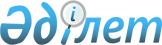 Об утверждении Правил базового и программно-целевого финансирования научной и (или) научно-технической деятельности, грантового финансирования научной и (или) научно-технической деятельности и коммерциализации результатов научной и (или) научно-технической деятельности, финансирования научных организаций, осуществляющих фундаментальные научные исследованияПриказ и.о. Министра науки и высшего образования Республики Казахстан от 6 ноября 2023 года № 563. Зарегистрирован в Министерстве юстиции Республики Казахстан 8 ноября 2023 года № 33613.
      В соответствии с подпунктом 131) пункта 15 Положения о Министерстве науки и высшего образования Республики Казахстан, утвержденного постановлением Правительства Республики Казахстан от 19 августа 2022 года № 580, ПРИКАЗЫВАЮ:
      1. Утвердить Правила базового и программно-целевого финансирования научной и (или) научно-технической деятельности, грантового финансирования научной и (или) научно-технической деятельности и коммерциализации результатов научной и (или) научно-технической деятельности, финансирования научных организаций, осуществляющих фундаментальные научные исследования согласно приложению к настоящему приказу.
      2. Комитету науки Министерства науки и высшего образования Республики Казахстан в установленном законодательством Республики Казахстан порядке обеспечить:
      1) государственную регистрацию настоящего приказа в Министерстве юстиции Республики Казахстан;
      2) размещение настоящего приказа на официальном интернет-ресурсе Министерства науки и высшего образования Республики Казахстан;
      3) представление настоящего приказа в Юридический департамент Министерства науки и высшего образования Республики Казахстан сведений об исполнении мероприятий, предусмотренных подпунктом 1) и 2) настоящего пункта в течении десяти рабочих дней после государственной регистрации в Министерстве юстиции Республики Казахстан.
      3. Контроль за исполнением настоящего приказа возложить на курирующего вице-министра науки и высшего образования Республики Казахстан. 
      4. Настоящий приказ вводится в действие по истечении десяти календарных дней после дня его первого официального опубликования.
      "СОГЛАСОВАН"Министерство сельского хозяйстваРеспублики Казахстан
      "СОГЛАСОВАН"Министерство здравоохраненияРеспублики Казахстан
      "СОГЛАСОВАН"Министерство трудаи социальной защиты населенияРеспублики Казахстан
      "СОГЛАСОВАН"Министерство финансовРеспублики Казахстан
      "СОГЛАСОВАН"Министерство обороныРеспублики Казахстан
      "СОГЛАСОВАН"Министерство просвещенияРеспублики Казахстан
      "СОГЛАСОВАН"Министерство промышленностии строительстваРеспублики Казахстан
      "СОГЛАСОВАН"Министерство торговли и интеграцииРеспублики Казахстан
      "СОГЛАСОВАН"Министерство по чрезвычайным ситуациямРеспублики Казахстан
      "СОГЛАСОВАН"Министерство туризма и спортаРеспублики Казахстан
      "СОГЛАСОВАН"Министерство национальной экономикиРеспублики Казахстан
      "СОГЛАСОВАН"Министерство внутренних делРеспублики Казахстан
      "СОГЛАСОВАН"Министерство экологиии природных ресурсовРеспублики Казахстан
      "СОГЛАСОВАН"Министерство энергетикиРеспублики Казахстан Правила базового и программно-целевого финансирования научной и (или) научно-технической деятельности, грантового финансирования научной и (или) научно-технической деятельности и коммерциализации результатов научной и (или) научно-технической деятельности, финансирования научных организаций, осуществляющих фундаментальные научные исследования Глава 1. Общие положения
      1. Настоящие Правила базового и программно-целевого финансирования научной и (или) научно-технической деятельности, грантового финансирования научной и (или) научно-технической деятельности и коммерциализации результатов научной и (или) научно-технической деятельности, финансирования научных организаций, осуществляющих фундаментальные научные исследования (далее – Правила), разработаны в соответствии с законами Республики Казахстан "О науке" (далее – Закон) и "О коммерциализации результатов научной и (или) научно-технической деятельности" (далее – Закон о коммерциализации РННТД), с положением о Министерстве науки и высшего образования Республики Казахстан, утвержденного постановлением Правительства Республики Казахстан от 19 августа 2022 года № 580, и определяют порядок базового и программно-целевого финансирования научной и (или) научно-технической деятельности, грантового финансирования научной и (или) научно-технической деятельности и коммерциализации результатов научной и (или) научно-технической деятельности, финансирования научных организаций, осуществляющих фундаментальные научные исследования за счет средств бюджета.
      2. В настоящих Правилах используются следующие понятия:
      1) научно-техническое задание в рамках программно-целевого финансирования – исходный технический документ для проведения стратегических научных исследований в целях решения стратегически важных государственных задач, в том числе национальных научно-технических задач, устанавливающий требования к содержанию, объемам и срокам выполнения этих работ;
      2) грантополучатель по проектам коммерциализации результатов научной и (или) научно-технической деятельности – аккредитованные субъекты научной и (или) научно-технической деятельности и иные участники, заключившие договор о грантовом финансировании проекта на коммерциализацию результатов научной и (или) научно-технической деятельности (далее – грантополучатель по проектам коммерциализации РННТД);
      3) проект коммерциализации результатов научной и (или) научно-технической деятельности – документ, включающий в себя содержание предполагаемой работы, направленной на практическое применение результатов научной и (или) научно-технической деятельности, включая результаты интеллектуальной деятельности, с целью вывода на рынок новых или усовершенствованных товаров, процессов и услуг, направленной на извлечение дохода;
      4) отчет о коммерциализации результатов научной и (или) научно-технической деятельности – документ, содержащий информацию о результатах реализации проекта коммерциализации результатов научной и (или) научно-технической деятельности;
      5) уполномоченный орган в области науки (далее – уполномоченный орган) – государственный орган, осуществляющий межотраслевую координацию и руководство в области науки и научно-технической деятельности;
      6) грант на коммерциализацию результатов научной и (или) научно-технической деятельности – бюджетные и (или) внебюджетные средства, предоставляемые на безвозмездной и безвозвратной основе для реализации проектов коммерциализации результатов научной и (или) научно-технической деятельности (далее – РННТД) в рамках приоритетных секторов экономики;
      7) субъект научной и (или) научно-технической деятельности – физические и юридические лица, осуществляющие научную и (или) научно-техническую деятельность (далее – исполнитель);
      8) грантополучатель по научным, научно-техническим проектам – аккредитованные субъекты научной и (или) научно-технической деятельности, а также автономные организации образования и их организации, заключившие договор о грантовом финансировании научной и (или) научно-технической деятельности (далее – грантополучатель);
      9) грант на научные, научно-технические проекты – бюджетные средства, предоставляемые на безвозмездной и безвозвратной основе для реализации фундаментальных и прикладных научных исследований в рамках грантового финансирования;
      10) частный партнер – индивидуальный предприниматель, простое товарищество, консорциум или юридическое лицо, за исключением государственных юридических лиц, а также товариществ с ограниченной ответственностью и акционерных обществ, пятьдесят и более процентов долей участия в уставном капитале или голосующих акций которых прямо или косвенно принадлежат государству, заключившие договор государственно-частного партнерства;
      11) государственный заказ – заказ уполномоченного органа и (или) отраслевых уполномоченных органов субъекту научной и (или) научно-технической деятельности на основании договора на выполнение научно-исследовательских работ, финансируемых за счет бюджета в форме базового, грантового, программно-целевого финансирования и финансирования научных организаций, осуществляющих фундаментальные научные исследования.
      3. Финансирование субъектов научной и (или) научно-технической деятельности осуществляется одновременно по различным формам финансирования в порядке и на условиях, установленных настоящими Правилами.
      4. Договор на выполнение государственного заказа по базовому финансированию заключается между субъектом базового финансирования и уполномоченным органом или отраслевым уполномоченным органом на обеспечение текущей деятельности субъекта базового финансирования.
      Договор на выполнение государственного заказа и (или) государственного задания по грантовому или программно-целевому финансированию заключается между аккредитованным субъектом научной и (или) научно-технической деятельности или автономной организацией образования и ее организацией и уполномоченным органом и (или) отраслевым уполномоченным органом либо юридическими лицами, определенными Правительством Республики Казахстан, финансирующими научную и (или) научно-техническую деятельность, а также коммерциализацию результатов научной и (или) научно-технической деятельности, на весь срок их реализации, но не более чем на пять лет согласно пункту 4 статьи 24 Закона.
      Договор на выполнение государственного заказа по реализации фундаментальных научных исследований заключается между аккредитованным субъектом научной и (или) научно-технической деятельности, включенным в перечень научных организаций, осуществляющих фундаментальные научные исследования, и уполномоченным органом и (или) отраслевым уполномоченным органом на весь срок их реализации, но не более чем на пять лет. Глава 2. Порядок базового финансирования научной и (или) научно-технической деятельности
      5. Базовое финансирование выделяется государственным научным организациям и научным организациям, приравненным к государственным, государственным организациям высшего и (или) послевузовского образования, организациям высшего и (или) послевузовского образования, пятьдесят и более процентов голосующих акций (долей участия в уставном капитале) которых принадлежат государству, а также организациям высшего и (или) послевузовского образования, в которых пятьдесят и более процентов голосующих акций (долей участия в уставном капитале) прямо либо косвенно принадлежат юридическим лицам, пятьдесят и более процентов голосующих акций (долей участия в уставном капитале) которых принадлежат государству, аккредитованным в уполномоченном органе и выполняющим государственное задание и (или) государственный заказ на проведение научных исследований по приоритетным для них направлениям (далее – субъекты базового финансирования), определенным отраслевым уполномоченным органом согласно пункту 1 статьи 25 Закона.
      Базовое финансирование не выделяется научным организациям, включенным в утвержденный уполномоченным органом перечень научных организаций, осуществляющих фундаментальные научные исследования согласно пункту 1-1 статьи 25 Закона.
      6. Перечень организаций, являющихся субъектами базового финансирования, формируется и утверждается уполномоченным органом на основании предложений отраслевых уполномоченных органов согласно пункту 3 статьи 25 Закона.
      7. Базовое финансирование включает расходы по нормам базового финансирования на текущее обеспечение научной инфраструктуры и имущества, в том числе зданий, оборудования и материалов, оплату труда ведущих ученых, административного и обслуживающего персонала, а также информационное сопровождение научно-технической деятельности субъектов
      8. Субъекты базового финансирования, которые не получают государственное задание и (или) государственный заказ на проведение научных исследований в течение последних двух лет подлежат исключению из перечня субъектов базового финансирования. Исключению из перечня субъектов базового финансирования не подлежат субъекты научной и (или) научно-технической деятельности, получающие непрерывно базовое финансирование в течение последних пяти лет с выполнением работ в качестве третьего лица (соисполнители) по программно-целевому финансированию.
      9. Субъекты базового финансирования, за исключением научных организаций, включенных в утвержденный уполномоченным органом перечень научных организаций, осуществляющих фундаментальные научные исследования, ежегодно не позднее 1 апреля года, предшествующего планируемому, представляют в уполномоченный орган и (или) отраслевой уполномоченный орган бюджетную заявку на базовое финансирование в соответствии с утвержденными нормами базового финансирования, оформленную согласно требованиям бюджетного законодательства.
      10. Нормы базового финансирования разрабатываются и утверждаются уполномоченным органом согласно пункту 3-1 статьи 4 Закона.
      11. Отраслевые уполномоченные органы вносят сводные бюджетные заявки по базовому финансированию, оформленные согласно бюджетному законодательству, в уполномоченный орган не позднее 1 мая года, предшествующего планируемому.
      12. Уполномоченный орган вносит сводную бюджетную заявку по базовому финансированию в центральный уполномоченный орган по бюджетному планированию в порядке, установленном бюджетным законодательством.
      13. Финансирование субъектов базового финансирования осуществляется уполномоченным органом, отраслевыми уполномоченными органами в рамках утвержденного бюджета на соответствующий финансовый год по распределяемой бюджетной программе.
      14. Отчет об использовании выделенных средств по базовому финансированию представляется субъектами базового финансирования в уполномоченный орган или отраслевой уполномоченный орган в срок до 31 декабря отчетного года по форме согласно приложению 1 к настоящим Правилам.
      Отраслевыми уполномоченными органами сводный отчет об использовании средств базового финансирования субъектов научной и (или) научно-технической деятельности представляется по форме, согласно приложению 2 к настоящим Правилам, в уполномоченный орган в срок до 25 января года, следующего за отчетным.
      Субъект базового финансирования обеспечивает достоверность и правомерность отражаемой информации в отчете об использовании выделенных средств по базовому финансированию субъектов научной и (или) научно-технической деятельности.
      15. Достоверность документов и информационных данных, подтверждающих обоснованность включения в перечень субъектов базового финансирования и объемов базового финансирования, обеспечивают уполномоченный орган, отраслевые уполномоченные органы и субъекты научной и научно-технической деятельности. Глава 3. Порядок грантового финансирования научной и (или) научно-технической деятельности
      16. Грантовое финансирование выделяется на проведение научных исследований в целях повышения уровня научно-исследовательских работ, научно-технического потенциала и конкурентоспособности научных организаций и их коллективов, ученых, а также коммерциализацию результатов научной и (или) научно-технической деятельности. Из средств грантового финансирования объявляются конкурсы на грантовое финансирование для молодых ученых.
      17. Грантовое финансирование предоставляется безвозмездно и безвозвратно из средств бюджета для реализации фундаментальных и прикладных научных исследований.
      18. Отраслевые уполномоченные органы в срок до 1 февраля года, предшествующего планируемому, направляют в уполномоченный орган предложения о приоритетных, специализированных направлениях и объемах грантового финансирования в соответствии с приоритетными направлениями развития науки Республики Казахстан, определенными Высшей научно-технической комиссией при Правительстве Республики Казахстан (далее – ВНТК), согласно приложению 3 к настоящим Правилам.
      19. Уполномоченный орган направляет предложения отраслевых уполномоченных органов в акционерное общество "Национальный центр государственной научно-технической экспертизы" (далее – центр экспертизы) в течение двух рабочих дней со дня окончания срока представления предложений.
      20. Центр экспертизы в течение двух рабочих дней со дня получения предложений по приоритетным и специализированным направлениям и объемам грантового финансирования направляет их на рассмотрение Национальным научным советам (далее – ННС) для получения решений по ним.
      Центр экспертизы направляет решения ННС в уполномоченный орган до 1 апреля года, предшествующего планируемому.
      21. Уполномоченный орган после получения представленных центром экспертизы решения ННС о грантовом финансировании в течение пяти рабочих дней направляет их на рассмотрение ВНТК.
      22. ВНТК до 1 мая года, предшествующего планируемому, принимает соответствующее решение в порядке, установленном согласно Положению о Высшей научно-технической комиссии при Правительстве Республики Казахстан, утвержденным постановлением Правительства Республики Казахстан от 20 апреля 2011 года № 429 (далее – Положение о ВНТК).
      Уполномоченный орган в течение пятнадцати рабочих дней направляет решение ВНТК в центральный уполномоченный орган по бюджетному планированию для вынесения объемов финансирования в установленном порядке на рассмотрение Республиканской бюджетной комиссии (далее – РБК).
      После принятия решения ВНТК по приоритетным направлениям развития науки и объемам грантового финансирования с разбивкой по приоритетным направлениям и рассмотрения РБК уполномоченный орган и отраслевые уполномоченные органы до 1 сентября года, предшествующего планируемому, разрабатывают, утверждают конкурсную документацию и объявляют конкурс на грантовое финансирование, в пределах средств, одобренных решением РБК.
      В случае сокращения РБК объемов финансирования, администраторы бюджетных программ распределяют по приоритетным направлениям объемы средств, одобренных РБК.
      23. Грантовое финансирование осуществляется уполномоченным органом или отраслевым уполномоченным органом, объявившим конкурс, либо юридическими лицами, определенными Правительством Республики Казахстан, согласно пункту 7 статьи 26 Закона.
      24. Грантовое финансирование осуществляется на конкурсной основе в пределах средств, предусмотренных в бюджете.
      Грантополучатель представляет в уполномоченный орган или отраслевой уполномоченный орган отчет об использовании выделенных средств по грантовому финансированию (промежуточный) (первый год (за исключением проектов со сроком реализации 1 (один год), второй год реализации проектов (за исключением проектов со сроком реализации 2 (два года)) в срок до 25 января года, следующего за отчетным и итоговый до 10 декабря текущего отчетного года согласно приложению 4 к настоящим Правилам.
      Грантополучатель обеспечивает достоверность и правомерность отражаемых сведений в отчете об использовании выделенных средств по грантовому финансированию.
      25. Средства грантового финансирования направляются на расходы, непосредственно связанные с проведением научных исследований по научным и (или) научно-техническим проектам, одобренным решением ННС.
      К расходам относятся затраты на:
      1) оплату труда – система отношений, связанных с обеспечением работодателем обязательной выплаты научным работникам и лицам, осуществляющим финансово-экономическое и юридическое сопровождение вознаграждения за их труд в соответствии с Трудовым кодексом и иными нормативными правовыми актами Республики Казахстан, а также соглашениями, трудовым, коллективным договорами и актами работодателя;
      2) служебные командировки – командировки, связанные с реализацией научного и (или) научно-технического проекта;
      3) прочие услуги и работы – услуги научных лабораторий коллективного пользования, иных лабораторий, прочих организаций, субъектов предпринимательства, необходимые для выполнения исследований, в том числе организационные взносы для участия в конференциях, семинарах, симпозиумах.
      Прочие услуги и работы, включающие выполнение научно-исследовательских работ (аутсорсинг), предоставляются с указанием исполнителей работ и расшифровкой по видам, объемам, ожидаемым результатам работ;
      4) приобретение материалов – приобретение расходных материалов для выполнения исследований;
      5) приобретение оборудования и (или) программного обеспечения (для юридических лиц);
      6) научно-организационное сопровождение – расходы на публикации, патентование и приобретение аналитических материалов;
      7) аренду помещений – расходы, связанные с арендой помещений, используемых для выполнения научных исследований и научно-организационного сопровождения по проекту;
      8) аренду оборудования и техники – расходы, связанные с арендой оборудования и техники, используемых в выполнении научных исследований по проекту;
      9) эксплуатационные расходы оборудования и техники – расходы, связанные с использованием оборудования и техники для выполнения исследований, в том числе с их пуско-наладкой и содержанием;
      10) налоги, отчисления на обязательное социальное страхование и другие обязательные платежи в бюджет.
      В случае принятия решения ННС о прекращении финансирования реализуемого проекта уполномоченный орган и (или) отраслевые уполномоченные органы расторгают договор с грантополучателем.
      При этом уполномоченным органом или отраслевыми уполномоченными органами допускается на основании решения ННС перераспределение средств в течение текущего года между проектами в рамках грантового финансирования научной и (или) научно-технической деятельности.
      26. В конкурсе на грантовое финансирование участвуют аккредитованные субъекты научной и (или) научно-технической деятельности, а также автономные организации образования и их организации на равных условиях.
      27. Конкурсная документация на грантовое финансирование разрабатывается и утверждается уполномоченным органом и (или) отраслевым уполномоченным органом, направляется в центр экспертизы в течение двух рабочих дней согласно пунктам 4 и 5-1 статьи 26 Закона.
      28. Конкурсная документация и объявление о конкурсе на грантовое финансирование содержат следующие сведения:
      1) наименование уполномоченного органа или отраслевого уполномоченного органа, объявивших конкурс;
      2) наименование приоритетных и специализированных научных направлений;
      3) требования к форме и содержанию заявки на участие в конкурсе на грантовое финансирование научных, научно-технических проектов;
      4) цель конкурса на грантовое финансирование;
      5) объем и условия вклада со стороны частного партнера;
      6) язык, на котором представляется заявка на грантовое финансирование;
      7) виды исследований и объемы финансирования, рекомендованные ННС и утвержденные ВНТК;
      8) квалификационные требования к научному руководителю и исследовательской группе, а также иные квалификационные требования, способствующие обеспечению результативности проектов грантового финансирования;
      9) положительное заключение локальной и (или) центральной комиссии по биоэтике;
      10) данные об ответственных лицах уполномоченного органа или отраслевого уполномоченного органа, объявивших конкурс, которые осуществляют разъяснения по конкурсной документации;
      11) окончательный срок приема заявок составляет не менее 30 (тридцать) и не более 45 (сорок пять) календарных дней со дня объявления конкурса;
      12) наименование и ссылку на информационную систему центра экспертизы для подачи заявки;
      13) требования к ожидаемым результатам по научным, научно-техническим проектам;
      14) проект договора на выполнение государственного заказа по грантовому финансированию.
      29. Участник, претендующий на получение гранта по прикладным научным исследованиям, обеспечивает участие частного партнера с частичным обеспечением проекта необходимыми ресурсами, в том числе финансовыми, за исключением прикладных научных исследований в области общественных, гуманитарных наук, обеспечения национальной безопасности и оборонной науки.
      Подтверждением намерения сторон является соглашение о вкладе в произвольной форме с указанием их сроков реализации и суммы вклада или необходимых ресурсов.
      В случаях отказа частного партнера от намерения вклада в ходе реализации проекта либо отсутствия равнозначной замены, по решению ННС прекращается финансирование проекта.
      При принятии решения ННС о прекращении финансирования проекта уполномоченный орган и (или) отраслевые уполномоченные органы расторгают договор на выполнение государственного заказа по грантовому финансированию с грантополучателем.
      При этом уполномоченным органом или отраслевыми уполномоченными органами допускается на основании решения ННС перераспределение средств в течение текущего года между проектами в рамках грантового финансирования научной и (или) научно-технической деятельности.
      30. Конкурс на грантовое финансирование объявляется уполномоченным органом или отраслевым уполномоченным органом, объявление подлежит размещению на интернет-ресурсе уполномоченного органа или отраслевого уполномоченного органа, объявившего конкурс, а также интернет-ресурсе центра экспертизы согласно пункту 4 статьи 26 Закона.
      31. Заявка на участие в конкурсе на грантовое финансирование составляется по форме согласно приложению 5 к настоящим Правилам.
      Заявки на участие в грантовом финансировании подаются аккредитованными субъектами научной и (или) научно-технической деятельности, а также автономными организациями образования и их организациями в уполномоченный орган или отраслевой уполномоченный орган, объявивший конкурс.
      32. Уполномоченный орган или отраслевой уполномоченный орган, объявившие конкурс, направляют заявки на грантовое финансирование в центр экспертизы в течение трех рабочих дней после истечения окончательного срока приема заявок на конкурс.
      33. Государственная научно-техническая экспертиза (далее – ГНТЭ), а также оценка обоснованности запрашиваемых сумм осуществляются в соответствии с Правилами организации и проведения государственной научно-технической экспертизы, утвержденными приказом Министра науки и высшего образования Республики Казахстан от 27 сентября 2023 года № 489 (зарегистрирован в Реестре государственной регистрации нормативных правовых актов под № 33478) (далее – Правила ГНТЭ).
      34. Перечень заявок, рассматриваемых ННС, за исключением заявок в области национальной безопасности и обороны, подлежит размещению на интернет-ресурсе центра экспертизы.
      Решения ННС в виде выписки из протокола ННС направляются центром экспертизы в уполномоченный орган и (или) отраслевой уполномоченный орган в срок не позднее пяти рабочих дней со дня принятия решения.
      35. Результатом конкурса на грантовое финансирование являются решения ННС, принятые по каждой заявке на грантовое финансирование и утвержденные уполномоченным органом или отраслевым уполномоченным органом, согласно пункту 6 статьи 26 Закона.
      36. Результаты конкурса на грантовое финансирование подлежат размещению на интернет-ресурсах уполномоченного органа или отраслевого уполномоченного органа, объявивших конкурс, а также интернет-ресурсах центра экспертизы согласно пункту 8 статьи 26 Закона.
      37. Результаты конкурса на грантовое финансирование с учетом обоснования принятых решений, рассмотренных ННС, сведения о победителях конкурса, баллах ГНТЭ, баллах ННС по оценочному листу с учетом результатов ГНТЭ, а также список наименований неодобренных заявок в течение пяти рабочих дней со дня их утверждения подлежат размещению на интернет-ресурсе центра экспертизы.
      Протоколы голосования членов ННС и видеозаписи заседаний ННС хранятся в центре экспертизы в установленном законодательством порядке.
      38. Победители конкурса на грантовое финансирование в течение тридцати рабочих дней со дня опубликования результатов конкурса на грантовое финансирование заключают договор с уполномоченным органом или отраслевым уполномоченным органом либо юридическим лицами, определенным Правительством Республики Казахстан, согласно пункту 7 статьи 26 Закона.
      Победители конкурса на грантовое финансирование отказываются от заключения договора на выполнение государственного заказа по грантовому финансированию и выполнения научных исследований путем направления официального уведомления в письменной форме в уполномоченный орган или отраслевой уполномоченный орган, объявившие конкурс, либо юридическим лицами, определенными Правительством Республики Казахстан, согласно пункту 7 статьи 26 Закона.
      Победители конкурса на грантовое финансирование после заключения договора представляют в уполномоченный орган или отраслевой уполномоченный орган бюджетные заявки.
      По затратам на прочие услуги и работы, приобретение материалов, приобретение оборудования и (или) программного обеспечения, научно-организационное сопровождение, расходы на аренду, эксплуатационные расходы оборудования и техники в составе бюджетной заявки представляются три ценовых предложения или прайс листы, за исключением расходов, где поставщиком, имеющим эксклюзивные либо авторские права на данный продукт, а также являющимся единственным лицом, реализующим товары и предоставляющим соответствующие работы, услуги, является субъект естественной монополии.
      Средства, образовавшиеся в результате отказа победителей конкурса от заключения договора на выполнение государственного заказа по грантовому финансированию и выполнения научных исследований, могут быть распределены уполномоченным органом или отраслевыми уполномоченными органами на основании решения ННС между заявками на грантовое финансирование, расположенными в ранжированном списке ниже линии порога.
      В ходе исполнения бюджета экономия средств грантового финансирования, образовавшаяся по итогам конкурса распределяется соответствующими администраторами бюджетных программ на другие конкурсы в рамках объемов, утвержденных ВНТК. Средства распределяются на основании решения ННС между заявками на грантовое финансирование, расположенными в ранжированном списке ниже линии порога.
      39. Средства грантового финансирования распределяются научным руководителем проекта, назначаемым заявителем для непосредственного руководства научным, научно-техническим проектом, согласно заявке на грантовое финансирование, с учетом решения ННС.
      В случаях экономии и (или) остатка неиспользованных средств по проекту, руководитель проекта перераспределяет средства в рамках одной статьи затрат либо перераспределяет средства между различными статьями затрат в рамках общего объема, утвержденного на календарный год.
      Научный руководитель вносит корректировки в методологию исследований без изменения цели, задач и ожидаемых конечных результатов, указанных в заявке и договоре по грантовому финансированию.
      40. По договорам, реализация которых переходит на следующий календарный год, грантополучатели представляют в центр экспертизы краткие сведения о реализации проекта в соответствии с календарным планом через информационную систему центра экспертизы не позднее 15 ноября текущего отчетного года.
      Грантополучатели представляют в уполномоченный орган или отраслевой уполномоченный орган итоговые отчеты о научной и (или) научно-технической деятельности (по завершении проекта) не позднее 1 ноября текущего отчетного года.
      41. Уполномоченный орган или отраслевой уполномоченный орган, объявившие конкурс, направляют полученные итоговые отчеты о научной и (или) научно-технической деятельности (по завершении проекта) в центр экспертизы в течение трех рабочих дней после завершения приема.
      Центр экспертизы, согласно Правилам ГНТЭ, организует работу по проведению ГНТЭ итоговых отчетов о научной и (или) научно-технической деятельности.
      Полученные краткие сведения о реализации проекта и итоговые отчеты о научной и (или) научно-технической деятельности направляются центром экспертизы на рассмотрение соответствующего ННС в течение трех рабочих дней.
      42. Реализация научного, научно-технического проекта и финансирование за текущий год, прекращение финансирования осуществляются в соответствии с решением ННС, основанным на результатах мониторинга реализации научных, научно-технических проектов и их результативности, представляемых центром экспертизы.
      Заявитель представляет информацию по проекту (наименование, заявитель, научный руководитель, период реализации, сумма финансирования, краткий абстракт заявки, ожидаемые результаты и аннотация полученных результатов по годам, перечень опубликованных публикаций с полным библиографическим описанием) в центр экспертизы за десять календарных дней до завершения периода реализации проекта.
      После завершения всего периода реализации научных, научно-технических проектов центр экспертизы публикует на своем сайте информацию по проектам (наименование, заявитель, научный руководитель, период реализации, сумма финансирования, краткий абстракт заявки, ожидаемые результаты и аннотация полученных результатов по годам, перечень опубликованных публикаций с полным библиографическим описанием) в течение тридцати календарных дней, за исключением проектов, содержащих сведения о государственных секретах, и для служебного пользования. Глава 4. Порядок программно-целевого финансирования научной и (или) научно-технической деятельности
      43. Программно-целевое финансирование согласно пункту 1 статьи 27 Закона выделяется на проведение стратегических научных исследований в целях решения стратегически важных государственных задач, в том числе национальных научно-технических задач, и осуществляется на конкурсной основе. Программно-целевое финансирование на проведение прикладных научных исследований в сфере национальной безопасности и обороны, содержащих сведения, составляющие государственные секреты, выделяется вне конкурсных процедур по решению Правительства Республики Казахстан.
      44. Основаниями программно-целевого финансирования научных исследований являются, общенациональные приоритеты, национальные планы развития, планы территориального развития страны, концепция развития отрасли/сферы, национальные проекты, планы развития государственных органов и другие программы, направленные на реализацию стратегически важных государственных задач.
      45. Отраслевые уполномоченные органы в срок до 1 февраля года, предшествующего планируемому, направляют в уполномоченный орган предложения о приоритетных и специализированных направлениях программно-целевого финансирования, а также научно-технические задания в рамках программно-целевого финансирования с указанием объема финансирования. 
      Предложения по приоритетным и специализированным направлениям отраслевых уполномоченных органов направляются уполномоченным органом в центр экспертизы в течение двух рабочих дней со дня окончания срока представления предложений отраслевыми уполномоченными органами.
      Центр экспертизы в течение двух рабочих дней со дня получения предложений по приоритетным и специализированным направлениям и объемам программно-целевого финансирования направляет их на рассмотрение ННС.
      Центр экспертизы направляет решения ННС в уполномоченный орган до 1 апреля года, предшествующего планируемому.
      Научно-технические задания в рамках программно-целевого финансирования разрабатываются рабочей группой, сформированной уполномоченным органом или отраслевым уполномоченным органом из числа ученых, членов ННС, специалистов по отраслям науки, представителей уполномоченного государственного органа, отраслевых государственных органов, в срок до 1 апреля года, предшествующего планируемому.
      Предложения по приоритетным направлениям и объемам программно-целевого финансирования, рекомендованные решением ННС, а также научно-технические задания в рамках программно-целевого финансирования, разработанные рабочей группой, выносятся уполномоченным органом на рассмотрение ВНТК.
      ВНТК до 1 мая года, предшествующего планируемому, принимает решение в порядке, установленном согласно Положению о ВНТК.
      Уполномоченный орган в течение пятнадцати рабочих дней со дня принятия решения ВНТК в центральный уполномоченный орган по бюджетному планированию направляет решение ВНТК для вынесения объемов финансирования в установленном порядке на рассмотрение РБК.
      После принятия решения ВНТК по приоритетным направлениям развития науки и объемам программно-целевого финансирования с разбивкой по приоритетным направлениям и рассмотрения РБК уполномоченный орган и отраслевые уполномоченные органы до 1 сентября года, предшествующего планируемому, разрабатывают, утверждают конкурсную документацию по научно-техническим заданиям, утвержденным ВНТК, и объявляют конкурс на программно-целевое финансирование в пределах средств, одобренных решением РБК.
      В случае сокращения РБК объемов финансирования администраторы бюджетных программ распределяют по приоритетным направлениям объемы средств, одобренных РБК.
      Конкурс на программно-целевое финансирование по научной, научно-технической программе объявляется уполномоченным органом или отраслевым уполномоченным органом и объявление подлежит размещению на интернет-ресурсе уполномоченного органа или отраслевого уполномоченного органа, объявившего конкурс, а также интернет-ресурсе центра экспертизы согласно пункту 3 статьи 27 Закона.
      46. ГНТЭ, а также оценка обоснованности запрашиваемой суммы осуществляются согласно Правилам ГНТЭ.
      47. Целевая научная (научно-техническая) программа (далее – целевая программа) включает в себя несколько подпрограмм, направленных на решение конкретных задач в рамках целевой программы.
      Деление целевой программы на подпрограммы осуществляется исходя из масштабности и сложности решаемых проблем, а также необходимости рациональной организации их решения с получением конкретного результата.
      48. Целевые программы, реализация которых предлагается на конкурсной основе, а также предлагаемые к финансированию вне конкурсных процедур на проведение прикладных научных исследований в сфере национальной безопасности и обороны, содержащих сведения, составляющие государственные секреты, направляются уполномоченным органом в центр экспертизы для организации проведения ГНТЭ в течение трех рабочих дней после завершения приема.
      49. Целевые программы, реализация которых предлагается на конкурсной основе и вне конкурсных процедур на проведение прикладных научных исследований в сфере национальной безопасности и обороны, содержащих сведения, составляющие государственные секреты, направляются центром экспертизы на рассмотрение соответствующим ННС после проведения процедур, установленных Правилами ГНТЭ, ННС рассматривают целевые программы, реализация которых предлагается на конкурсной основе, а также предлагаемые к финансированию вне конкурсных процедур на проведение прикладных научных исследований в сфере национальной безопасности и обороны, содержащих сведения, составляющие государственные секреты, а также заключение ГНТЭ, включающее оценку экономической обоснованности по ним, и определяют формы и объемы финансирования, выделяемого для проведения научных исследований, либо отказывают в финансировании с указанием сумм финансирования и направляют их на ВНТК.
      50. ВНТК на основании решений ННС одобряет (отклоняет) целевые программы, реализация которых предлагается на конкурсной основе, а также предлагаемые к финансированию вне конкурсных процедур на проведение прикладных научных исследований в сфере национальной безопасности и обороны, содержащих сведения, составляющие государственные секреты.
      После утверждения решения ВНТК Правительством Республики Казахстан рассматривается решение о финансировании целевых программ вне конкурсных процедур на проведение прикладных научных исследований в сфере национальной безопасности и обороны, содержащих сведения, составляющие государственные секреты.
      51. Уполномоченный орган направляет отраслевым уполномоченным органам сведения по одобренным ВНТК целевым программам, реализация которых предлагается на конкурсной основе, а также по целевым программам, предлагаемым к финансированию вне конкурсных процедур на проведение прикладных научных исследований в сфере национальной безопасности и обороны, содержащих сведения, составляющие государственные секреты.
      52. Средства программно-целевого финансирования направляются на расходы, непосредственно связанные с проведением научных исследований по научным и (или) научно-техническим программам, одобренным решением ННС.
      К расходам относятся затраты на:
      1) оплату труда – система отношений, связанных с обеспечением работодателем обязательной выплаты научным работникам и лицам, осуществляющим финансово-экономическое и юридическое сопровождение, вознаграждения за их труд в соответствии с Трудовым кодексом и иными нормативными правовыми актами Республики Казахстан, а также соглашениями, трудовым, коллективным договорами и актами работодателя;
      2) служебные командировки – командировки, связанные с реализацией научной и (или) научно-технической программы;
      3) прочие услуги и работы – услуги научных лабораторий коллективного пользования, иных лабораторий, прочих организаций, субъектов предпринимательства, необходимые для выполнения исследований, в том числе организационные взносы для участия в конференциях.
      Прочие услуги и работы, включающие выполнение научно-исследовательских работ (аутсорсинг), предоставляются с указанием исполнителей работ и расшифровкой по видам, объемам, ожидаемым результатам работ;
      4) приобретение материалов – приобретение расходных материалов для выполнения исследований;
      5) приобретение оборудования и (или) программного обеспечения (для юридических лиц);
      6) научно-организационное сопровождение – расходы на публикации, патентование и приобретение аналитических материалов;
      7) аренду помещений – расходы, связанные с арендой помещений, используемых для выполнения научных исследований и научно-организационного сопровождения по программе;
      8) аренду оборудования и техники – расходы, связанные с арендой оборудования и техники, используемых в выполнении научных исследований по программе;
      9) эксплуатационные расходы оборудования и техники – расходы, связанные с использованием оборудования и техники для выполнения исследований, в том числе связанные с их пуско-наладкой и содержанием;
      10) налоги, отчисления на обязательное социальное страхование и другие обязательные платежи в бюджет.
      В случае принятия решения ННС о прекращении финансирования реализуемой программы, уполномоченный орган и (или) отраслевые уполномоченные органы расторгают договор на выполнение государственного заказа по программно-целевому финансированию с исполнителем.
      При этом уполномоченным органом или отраслевыми уполномоченными органами допускается на основании решения ННС перераспределение средств в течение текущего года между программами в рамках программно-целевого финансирования научной и (или) научно-технической деятельности.
      53. В конкурсе на программно-целевое финансирование участвуют аккредитованные субъекты научной и (или) научно-технической деятельности, а также автономные организации образования и их организации, в том числе в качестве соисполнителей.
      54. Конкурсная документация на программно-целевое финансирование разрабатывается и утверждается уполномоченным органом и (или) отраслевым уполномоченным органом и направляется в центр экспертизы в течение 2 (двух) рабочих дней.
      55. Конкурсная документация и объявление о конкурсе на программно-целевое финансирование содержит следующие сведения:
      1) наименование уполномоченного органа или отраслевого уполномоченного органа, объявивших конкурс;
      2) наименование приоритетных и специализированных научных направлений;
      3) требования к форме и содержанию заявки на участие в конкурсе на программно-целевое финансирование научных, научно-технических программ;
      4) цель конкурса на финансирование;
      5) объем и условия вклада со стороны частного партнера;
      6) язык, на котором представляется заявка на программно-целевое финансирование;
      7) виды исследований и объемы финансирования, рекомендованные ННС и утвержденные ВНТК;
      8) квалификационные требования к научному руководителю и исследовательской группе, а также иные квалификационные требования, способствующие обеспечению результативности программ;
      9) положительное заключение локальной и (или) центральной комиссии по биоэтике;
      10) данные об ответственных лицах уполномоченного органа или отраслевого уполномоченного органа, объявивших конкурс, которые осуществляют разъяснения по конкурсной документации;
      11) окончательный срок приема заявок составляет не менее 30 (тридцать) и не более 45 (сорок пять) календарных дней со дня объявления конкурса;
      12) наименование и ссылку на информационную систему центра экспертизы для подачи заявки;
      13) научно-техническое задание в рамках программно-целевого финансирования, оформленное по форме согласно приложению 6 к настоящим Правилам;
      14) проект договора на выполнение государственного заказа по программно-целевому финансированию.
      56. Заявки на участие в программно-целевом финансировании подаются аккредитованными субъектами научной и (или) научно-технической деятельности, а также автономными организациями образования и их организациями в уполномоченный орган или отраслевой уполномоченный орган, объявивший конкурс согласно приложению 5 к настоящим Правилам.
      Поданные заявки направляются уполномоченным органом или отраслевым уполномоченным органом, объявившим конкурс, в центр экспертизы для проведения ГНТЭ и рассмотрения соответствующим ННС в течение трех рабочих дней после истечения окончательного срока приема заявок на конкурс согласно пункту 4 статьи 27 Закона.
      Перечень заявок, рассматриваемых ННС, за исключением заявок в области национальной безопасности и обороны, подлежит размещению на интернет-ресурсе центра экспертизы.
      57. Участник, претендующий на получение целевой программы по прикладным научным исследованиям, обеспечивает участие частного партнера с частичным обеспечением программ необходимыми ресурсами, в том числе финансовыми, за исключением прикладных научных исследований в области общественных, гуманитарных наук, обеспечения национальной безопасности и оборонной науки.
      Подтверждением намерения сторон является соглашение о вкладе в произвольной форме с указанием их сроков реализации и суммы вклада.
      В случаях отказа частного партнера от намерения вклада в ходе реализации программы либо отсутствия равнозначной замены, по решению ННС прекращается финансирование программы.
      При принятии решения ННС о прекращении финансирования программы уполномоченный орган и (или) отраслевые уполномоченные органы расторгают договор по выполнению государственного заказа по программно-целевому финансированию с исполнителем.
      При этом уполномоченным органам или отраслевым уполномоченным органам допускается на основании решения ННС перераспределение средств в течение текущего года между программами в рамках программно-целевого финансирования научной и (или) научно-технической деятельности.
      58. Заявка на участие в конкурсе на программно-целевое финансирование составляется по форме согласно приложению 5 к настоящим Правилам.
      59. Уполномоченный орган или отраслевой уполномоченный орган, объявившие конкурс на программно-целевое финансирование, направляют заявки на программно-целевое финансирование центру экспертизы в течение трех рабочих дней после истечения окончательного срока приема заявок на конкурс.
      60. ГНТЭ, а также оценка обоснованности цен запрашиваемых сумм осуществляются в соответствии с Правилами ГНТЭ.
      61. Решения ННС в виде выписки из протокола ННС направляются центром экспертизы в уполномоченный орган и (или) отраслевой уполномоченный орган в срок не позднее пяти рабочих дней со дня принятия решения.
      62. Результатом конкурса на программно-целевое финансирование являются решения ННС и ВНТК, принятые по каждой заявке на программно-целевое финансирование и утвержденные уполномоченным органом или отраслевым уполномоченным органом согласно пункту 7 статьи 27 Закона.
      63. Результаты конкурса программно-целевого финансирования подлежат размещению на интернет-ресурсах уполномоченного органа или отраслевого уполномоченного органа, объявивших конкурс, а также интернет-ресурсах центра экспертизы согласно пункту 10 статьи 27 Закона.
      64. Результаты конкурса на программно-целевого финансирование с учетом обоснования принятых решений, рассмотренных ННС, сведения о победителях конкурса, баллах ГНТЭ, баллах ННС по оценочному листу с учетом результатов ГНТЭ, а также список наименований неодобренных заявок в течение пяти рабочих дней со дня их утверждения подлежат размещению на интернет-ресурсе центра экспертизы.
      Протоколы голосования членов ННС и видеозаписи заседаний ННС хранятся в центре экспертизы в установленном законодательством порядке.
      65. Исполнители представляют в уполномоченный орган или отраслевой уполномоченный орган промежуточные отчеты о научной и (или) научно-технической деятельности (первый год реализации программ (за исключением проектов со сроком реализации 1 (один) год), второй год (за исключением программ со сроком реализации 2 (два) года) и итоговые отчеты о научной и (или) научно-технической деятельности не позднее 1 ноября текущего отчетного года по программам со сроком реализации до трех лет.
      Исполнители представляют в уполномоченный орган или отраслевой уполномоченный орган промежуточные отчеты о научной и (или) научно-технической деятельности (первый год реализации программ (за исключением проектов со сроком реализации 1 (один) год), второй год (за исключением программ со сроком реализации 2 (два) года), третий год (за исключением программ со сроком реализации 3 (три) года), четвертый год (за исключением программ со сроком реализации 4 (четыре) года) и итоговые отчеты о научной и (или) научно-технической деятельности не позднее 1 ноября текущего отчетного года по проектам со сроком реализации до пяти лет.
      66. Уполномоченный орган или отраслевой уполномоченный орган направляют полученные промежуточные и итоговые отчеты о научной и (или) научно-технической деятельности в центр экспертизы в течение трех рабочих дней после завершения приема отчетов для организации проведения ГНТЭ, согласно Правилам ГНТЭ, и последующей передачи на рассмотрение в соответствующий ННС.
      67. Реализация научной, научно-технической программы и финансирование за текущий год, прекращение финансирования осуществляются в соответствии с решением ННС, основанным на результатах мониторинга реализации научных, научно-технических программ и их результативности, представляемых центром экспертизы.
      Победители конкурса по программно-целевому финансированию в течение тридцати рабочих дней со дня опубликования результатов конкурса на программно-целевое финансирование заключают с уполномоченным органом или отраслевым уполномоченным органом либо юридическим лицом, определенным Правительством Республики Казахстан на осуществление финансирования научной и (или) научно-технической деятельности, договор на выполнение государственного заказа по программно-целевому финансированию.
      Победители конкурса на программно-целевое финансирование отказываются от заключения договора на выполнение государственного заказа по программно-целевому финансированию и выполнения научных исследований путем направления официального уведомления в письменной форме в уполномоченный орган или отраслевой уполномоченный орган, объявившие конкурс, либо юридическим лицом, определенным Правительством Республики Казахстан на осуществление финансирования научной и (или) научно-технической деятельности.
      Победители конкурса на программно-целевое финансирование после заключения договора представляют в уполномоченный орган или отраслевой уполномоченный орган бюджетные заявки.
      По затратам на прочие услуги и работы, приобретение материалов, приобретение оборудования и (или) программного обеспечения, научно-организационное сопровождение, расходы на аренду, эксплуатационные расходы оборудования и техники в составе бюджетной заявки представляются три ценовых предложения или прайс листы, за исключением расходов, где поставщиком, имеющим эксклюзивные либо авторские права на данный продукт, а также являющимся единственным лицом, реализующим товары и предоставляющим соответствующие работы, услуги, является субъект естественной монополии.
      Средства, образовавшиеся в результате отказа победителей конкурса от заключения договора на выполнение государственного заказа по программно-целевому финансированию и выполнения научных исследований, распределяются уполномоченным органом или отраслевыми уполномоченными органами на основании решения ННС между заявками на программно-целевое финансирование, расположенными в ранжированном списке ниже линии порога.
      Средства программно-целевого финансирования распределяются научным руководителем программы, назначаемым решением заявителя для руководства научной, научно-технической программой согласно заявке на программно-целевое финансирование, с учетом решения ННС.
      В случаях экономии и (или) остатка неиспользованных средств по программе, руководитель программы перераспределяет средства в рамках одной статьи затрат либо перераспределяет средства между различными статьями затрат в рамках общего объема, утвержденного на календарный год. 
      Научный руководитель вносит корректировки в методологию исследований без изменения цели, задач и ожидаемых конечных результатов, указанных в заявке и договоре по программно-целевому финансированию.
      Исполнитель представляет в уполномоченный орган или отраслевой уполномоченный орган отчет об использовании выделенных средств по программно-целевому финансированию (промежуточный (в первый (за исключением программ со сроком реализации 1 (один) год), второй год (за исключением программ со сроком реализации 2 (два) год) реализации программы) до 25 января года, следующего за отчетным, и итоговый до 10 декабря текущего отчетного года по форме согласно приложению 4 к настоящим Правилам.
      Исполнитель обеспечивает достоверность и правомерность отражаемых сведений в отчете об использовании выделенных средств программно-целевого финансирования.
      Заявитель представляет информацию по программам (наименование, заявитель, научный руководитель, период реализации, сумма финансирования, краткий абстракт заявки, ожидаемые результаты и аннотация полученных результатов по годам, перечень опубликованных публикаций с полным библиографическим описанием) в центр экспертизы за десять календарных дней до завершения периода реализации программы.
      После завершения всего периода реализации научных, научно-технических программ центр экспертизы публикует на своем сайте информацию по программам (наименование, заявитель, научный руководитель, период реализации, сумма финансирования, краткий абстракт заявки, ожидаемые результаты и аннотация полученных результатов по годам, перечень опубликованных публикаций с полным библиографическим описанием) в течение тридцати календарных дней, за исключением программ, содержащих сведения о государственных секретах, и для служебного пользования. Глава 5. Порядок грантового финансирования проектов коммерциализации результатов научной и (или) научно-технической деятельности
      68. Грантовое финансирование проектов коммерциализации РННТД осуществляется на конкурсной основе в пределах средств, предусмотренных в бюджете.
      69. Юридическое лицо, определенное в соответствии с законодательством в сфере коммерциализации РННТД, организует, проводит конкурс и заключает договор для определения наиболее перспективных проектов коммерциализации научной и (или) научно-технической деятельности для грантового финансирования согласно пункту 1 статьи 11 Закона о коммерциализации РННТД.
      70. Конкурсная документация разрабатывается и утверждается юридическим лицом по согласованию с уполномоченным органом. Конкурсная документация содержит следующие сведения:
      1) наименование приоритетных секторов экономики, в рамках которых предоставляется финансирование;
      2) цель конкурса на грантовое финансирование проектов коммерциализации РННТД;
      3) план реализации проекта;
      4) форму предоставления конкурсной заявки, утверждаемая юридическим лицом;
      5) допустимый объем финансирования одного проекта;
      6) условия софинансирования за счет внебюджетных средств;
      7) наименование юридического лица, объявившего конкурс;
      8) сумму финансирования.
      71. Конкурс на грантовое финансирование проектов коммерциализации РННТД объявляется юридическим лицом и объявление подлежит размещению на интернет-ресурсе уполномоченного органа или отраслевого уполномоченного органа, центра экспертизы, а также юридического лица.
      72. Объявление о конкурсе содержит следующую информацию:
      1) наименование конкурса;
      2) ссылку на официальный интернет-ресурс уполномоченного органа и (или) отраслевого уполномоченного органа, юридического лица, где размещена конкурсная документация;
      3) сроки начала и завершения приема заявок;
      4) место и (или) способ приема заявок;
      5) контактные данные представителя юридического лица конкурса, которое осуществляет разъяснение конкурсной документации и консультацию по вопросам подготовки конкурсной заявки.
      73. Окончательный срок приема заявок не менее 30 и не более 45 календарных дней со дня объявления конкурса.
      74. Центр экспертизы принимает заявки, которые подлежат регистрации и рассмотрению на соответствие конкурсной документации.
      75. Заявки, не соответствующие конкурсной документации, подлежат отклонению Центром экспертизы в течение 7 (семь) рабочих дней со дня завершения приема заявок, при этом заявителю на указанный в заявке электронный адрес направляется уведомление с указанием выявленных несоответствий.
      76. Экспертиза заявок проводится центром экспертизы в соответствии с Правилами ГНТЭ.
      77. Центр экспертизы в течение 3 (трех) рабочих дня после завершения экспертизы заявок направляет ранжированный список заявок, сводные заключения экспертизы и материалы заявок в ННС для принятия решения о финансировании или отказе в финансировании проекта коммерциализации РННТД.
      78. ННС рассматривают заявки согласно Положению о национальных научных советах, утвержденным приказом Министра науки и высшего образования Республики Казахстан от 25 сентября 2023 года № 487 (зарегистрирован в Реестре государственной регистрации нормативных правовых актов под № 33466) (далее – Положение о национальных научных советах).
      79. Выписка из протокола заседаний ННС со списком одобренных к финансированию и отклоненных проектов передается центром экспертизы юридическому лицу в срок не позднее 5 (пяти) рабочих дней со дня принятия решения.
      80. Результаты конкурса грантового финансирования проектов коммерциализации РННТД подлежат размещению на интернет-ресурсах юридического лица, объявившего конкурс, а также центра экспертизы согласно пункту 8 статьи 26 Закона.
      81. Юридическое лицо заключает с грантополучателем по проектам коммерциализации РННТД договор о грантовом финансировании проекта коммерциализации РННТД в срок, не более 20 (двадцать) рабочих дней со дня получения от центра экспертизы списка победителей конкурса. К договору прилагаются календарный план и смета расходов, скорректированные в соответствии с выделенным объемом средств и рекомендациями ННС (при наличии).
      82. Договор с грантополучателем по проектам коммерциализации РННТД заключается на весь срок реализации проекта, но не более чем на 5 (пять) лет.
      83. Финансирование осуществляется юридическим лицом поэтапно на основании заключенного договора о грантовом финансировании.
      84. Грантополучатель по проектам коммерциализации РННТД в ходе реализации проекта по мере необходимости перераспределяет средства гранта между утвержденными статьями расходов (за исключением фонда оплаты труда) на сумму не более 10 (десять) процентов от общей суммы сметы расходов по проекту в рамках каждого этапа без согласования с юридическим лицом.
      85. Грантополучатели по проектам коммерциализации РННТД представляют юридическому лицу согласно договору промежуточные отчеты за каждый этап, а также итоговый отчет по завершении реализации проекта, включая финансовый отчет использования средств грантового финансирования.
      86. Юридическое лицо проводит анализ целевого использования выделенных средств, а также мероприятия по продвижению и реализации проектов коммерциализации РННТД в целях достижения ожидаемых результатов.
      Центр экспертизы осуществляет мониторинг реализации проектов коммерциализации РННТД на стадиях их выполнения и завершения, направление его итогов в ННС.
      87. Грантополучатель по проектам коммерциализации РННТД получает транш в следующем году после положительного заключения ННС по промежуточному отчету отчетного года и анализа целевого использования выделенных средств.
      88. Решение о прекращении грантового финансирования принимается ННС, в том числе по результатам мониторинга, представляемым центром экспертизы, а также анализа целевого использования выделенных средств.
      89. Грантополучатель по проектам коммерциализации РННТД, использовавший грант с нарушением условий договора на грантовое финансирование проектов коммерциализации РННТД, несет обязательства по полному возврату грантовых средств.
      90. ННС принимает решение об одобрении или неодобрении итоговых отчетов проектов. Глава 6. Порядок финансирования научных организаций, осуществляющих фундаментальные научные исследования
      91. Финансирование государственных научных организаций и научных организаций со стопроцентным участием государства, включенных в утвержденный уполномоченным органом перечень научных организаций, осуществляющих фундаментальные исследования, выделяется на проведение фундаментальных научных исследований в области археологии, астрономии, астрофизики, атомной энергии, востоковедения, искусства, истории, культуры, литературы, математики и механики, образования, политологии, религиоведения, социологии, философии, этнологии, языкознания согласно пункту 1 статьи 27-1 Закона.
      92. Финансирование научных организаций, включенных в перечень, включает в себя расходы по нормам финансирования научных организаций, осуществляющих фундаментальные научные исследования, на текущее обеспечение научной инфраструктуры и имущества, в том числе зданий, оборудования и материалов, оплату труда, проведение фундаментальных научных исследований на срок не более пяти лет.
      93. Средства на проведение фундаментальных научных исследований направляются на расходы, непосредственно связанные с проведением фундаментальных научных исследований.
      94. Нормы финансирования научных организаций, осуществляющих фундаментальные научные исследования, утверждаются уполномоченным органам согласно пункту 1 статьи 27-1 Закона.
      95. Государственные научные организации и научные организации со стопроцентным участием государства направляют в уполномоченный орган в срок до 1 февраля года, предшествующего планируемому, согласованные с отраслевыми уполномоченными органами заявки для включения в перечень и заявки на финансирование фундаментальных научных исследований через информационную систему центра экспертизы по форме согласно приложениям 7 и 8 к настоящим Правилам.
      96. Заявки проверяются уполномоченным органом в течение 3 (три) рабочих дней со дня их поступления на предмет соблюдения требований пункта 1 статьи 27-1 Закона, в том числе:
      1) соответствие заявителя статусу государственной научной организации или научной организации со стопроцентным участием государства;
      2) соответствие заявки фундаментальным научным исследованиям в области археологии, астрономии, астрофизики, атомной энергии, востоковедения, искусства, истории, культуры, литературы, математики и механики, образования, политологии, религиоведения, социологии, философии, этнологии, языкознания.
      97. Уполномоченный орган в течение 2 (два) рабочих дней после завершения проверки направляет заявки на финансирование фундаментальных научных исследований, соответствующих требованиям пункта 99 настоящих Правил, в центр экспертизы для проведения ГНТЭ.
      В случае несоответствия заявок требованиям, указанным в пункте 99 настоящих Правил, уполномоченный орган в течение 2 (два) рабочих дней направляет их на доработку с указанием всех замечаний.
      98. ГНТЭ, а также оценка обоснованности запрашиваемых сумм осуществляются в соответствии с Правилами ГНТЭ в течение 10 (десять) рабочих дней.
      99. Заявки на финансирование фундаментальных научных исследований направляются эксперту для оценки обоснованности запрашиваемого объема финансирования вместе с результатами ГНТЭ в течение 1 (один) рабочего дня после завершения ГНТЭ.
      100. Результаты оценки обоснованности запрашиваемого объема финансирования заявки вместе с результатами ГНТЭ направляются в соответствующие ННС в течение 1 (один) рабочего дня.
      101. ННС рассматривают заявки согласно Положению о национальных научных советах. 
      102. Решения ННС в виде выписки из протокола ННС направляются центром экспертизы в срок не позднее 2 (два) рабочих дней со дня принятия решения в уполномоченный орган.
      103. Государственные научные организации и научные организации со стопроцентным участием государства, заявки которых одобрены решением ННС, представляют в уполномоченный орган или отраслевой уполномоченный орган бюджетные заявки на объемы финансирования, указанные научной организацией в заявке для включения в перечень и заявке на финансирование фундаментальных научных исследований, в течение 10 (десять) рабочих дней со дня принятия решения ННС.
      Составление и представление бюджетной заявки на объемы финансирования производятся в порядке, предусмотренном Правилами составления и представления бюджетной заявки, утвержденными приказом Министра финансов Республики Казахстан от 24 ноября 2014 года № 511 (зарегистрирован в Реестре государственной регистрации нормативных правовых актов под № 10007).
      104. Уполномоченный орган в течение 2 (два) рабочих дней со дня получения заявок, одобренных решением ННС, направляет их на рассмотрение ВНТК.
      105. ВНТК до 1 мая года, предшествующего планируемому, принимает решение об одобрении или отклонении заявок на финансирование фундаментальных научных исследований в порядке, установленном Положением о ВНТК.
      106. На основании положительного решения ВНТК о финансировании фундаментальных научных исследований уполномоченным органом утверждается перечень научных организаций, осуществляющих фундаментальные научные исследования, согласно статье 27-1 Закона.
      107. Уполномоченный орган в течение 15 (пятнадцать) рабочих дней направляет решение ВНТК в центральный уполномоченный орган по бюджетному планированию для вынесения объемов финансирования в установленном порядке на рассмотрение РБК.
      108. В случае сокращения РБК объемов финансирования уполномоченный орган распределяет между научными организациями, включенными в перечень, объемы средств, одобренные РБК.
      109. Финансирование научных организаций, включенных в перечень, осуществляется уполномоченным органом или отраслевым уполномоченным органом в рамках утвержденного бюджета на соответствующий финансовый год.
      110. Научные организации, включенные в перечень, в течение 30 (тридцать) рабочих дней со дня принятия решения РБК заключают с уполномоченным органом или отраслевым уполномоченным органом договор на выполнение государственного заказа по реализации фундаментального научного исследования.
      111. Отчет об использовании выделенных средств представляется научными организациями в уполномоченный орган или отраслевым уполномоченным органом в срок до 31 декабря отчетного года согласно приложению 9 к настоящим Правилам.
      Научные организации обеспечивают достоверность и правомерность отражаемой информации в отчете об использовании выделенных средств.
      112. Научные организации, включенные в перечень, представляют ежегодные отчеты в ННС не позднее 1 ноября текущего отчетного года.
      113. ННС рассматривает ежегодные отчеты научных организаций, а также результаты мониторинга хода реализации фундаментальных научных исследований и их результативности.
      114. Научная организация, включенная в перечень, представляет информацию по фундаментальному научному исследованию (наименование, заявитель, научный руководитель, период реализации, сумма финансирования, краткий абстракт заявки, ожидаемые результаты и аннотация полученных результатов по годам, перечень опубликованных публикаций с полным библиографическим описанием) в центр экспертизы за 10 (десять) календарных дней до завершения периода реализации фундаментальных исследований.
      115. После завершения фундаментального научного исследования, предусмотренного договором на выполнение государственного заказа по реализации фундаментального научного исследования, центр экспертизы публикует на своем сайте информацию по фундаментальному научному исследованию (наименование, исполнитель, научный руководитель, период реализации, сумма финансирования, краткие сведения, достигнутые результаты и аннотация полученных результатов по годам, перечень опубликованных публикаций с полным библиографическим описанием) в течение 30 (тридцать) календарных дней, за исключением фундаментальных научных исследований, содержащих сведения о государственных секретах и для служебного пользования. ОТЧЕТ ОБ ИСПОЛЬЗОВАНИИ ВЫДЕЛЕННЫХ СРЕДСТВ ПО БАЗОВОМУ ФИНАНСИРОВАНИЮ
      Примечание:1) допускается добавление подписантов, ответственных за планирование и исполнение базового финансирования;2) приложение копии подтверждающих документов (договоров, актов выполненных работ, счетов-фактур, счетов, накладных, платежных поручений) не требуется;3) исполнитель подтверждает достоверность представленной информации, осведомлен об ответственности за представление недостоверных сведений в соответствии с законодательством Республики Казахстан.Руководитель субъекта базового финансирования________________ ________________________________(подпись) Ф.И.О. (при его наличии)Главный бухгалтер________________ ________________________________(подпись) Ф.И.О. (при его наличии)"___"__________20__г.________________________________________________ Сводный отчет отраслевых уполномоченных органов об использовании средств базового финансирования субъектов научной и (или) научно-технической деятельности
      Руководитель ________________ ___________________________(подпись) Ф.И.О. (при его наличии)Главный бухгалтер ________________ ______________________(подпись) Ф.И.О. (при его наличии)______________________________________________________ Предложения приоритетных, специализированных направлений и объемов грантового финансирования
      Наименование отраслевых уполномоченных органов, подготовивших предложения:_______________________________________________________________________
      ___________________________________1В соответствии с приоритетами, утвержденными ВНТК на соответствующий периодДолжность, Ф.И.О. (при его наличии) и подпись руководителя уполномоченногооргана или отраслевого уполномоченного органа, вносящего предложения._____________________________________________ Отчет об использовании выделенных средств по грантовому/программно-целевому финансированию
      Наименование исполнителя: ______________________________________________Название проекта/программы: ____________________________________________Номер договора: ________________________________________________________
      Примечание:1) отчет по каждому проекту и программе заполняется отдельно;2) исполнитель подтверждает достоверность представленной информации, осведомлен об ответственности за представление недостоверных сведений в соответствии с законодательством Республики Казахстан.Руководитель организации ___________________ ___________________(подпись) Ф.И.О. (при его наличии)Руководитель научного проекта ___________________ _______________(подпись) Ф.И.О. (при его наличии)Бухгалтер-экономист ___________________ ________________________(подпись) Ф.И.О. (при его наличии)____________________________________________________________ Заявка на участие в конкурсе на грантовое финансирование научных и (или) научно-технических проектов
      Заявка состоит из следующих частей:
      1) аннотация;
      2) пояснительная записка;
      3) расчет запрашиваемого финансирования.
      1. Аннотация 
      Аннотация содержит краткое описание цели проекта, проблем, на исследование которой она направлена, основных подходов к проведению исследований, ожидаемых результатов, степени влияния результатов исследований на научно-технический (в том числе – кадровый) потенциал и конкурентоспособность научных организаций и их коллективов, ученых, практической значимости результатов исследований, то есть степень их готовности для коммерциализации или применения в ином качестве для решения актуальных задач социально-экономического и научно-технического развития Республики Казахстан.
      Объем аннотации не превышает 600 слов.
      2. Пояснительная записка
      Содержание пояснительной записки включает следующие разделы (при этом таблицы, схемы, диаграммы, на которые имеются ссылки в форме заявки, выносятся в приложение к пояснительной записке и не учитываются при расчете количества слов в соответствующих разделах и общего количества страниц заявки):
      1. Общая информация 
      1.1. Наименование темы проекта [не более 30 слов].
      1.2. Наименование приоритетного направления развития науки, по которому подается заявка.
      1.3. Наименование специализированного научного направления, по которому подается заявка, вид исследований.
      1.4. Предполагаемая дата начала и завершения проекта, его продолжительность в месяцах.
      1.5. Запрашиваемая сумма грантового финансирования (на весь срок реализации проекта и по годам, в тыс. тенге).
      1.6. Ключевые слова, характеризующие отрасль и направление заявки для подбора экспертов.
      2. Общая концепция проекта [не более 750 слов]
      2.1. Вводная часть [не более 150 слов]
      Указываются краткое описание идеи проекта, проблемы, на решение которой он нацелен.
      2.2. Цель проекта [не более 100 слов]
      Цель излагается лаконично и конкретно, соответствует теме проекта, быть достижимой и отражать характер решения, которое ожидается получить в результате реализации проекта. Содержание цели отражает основной вопрос, на который предполагается ответить в результате проведенных исследований.
      2.3. Задачи проекта [не более 500 слов]
      В этом разделе описывается способ достижения цели проекта посредством логически взаимосвязанных, последовательных задач. Приводится перечень поставленных задач:
      1) с измеримыми показателями решения задачи;
      2) с кратким обоснованием роли каждой из задач в достижении цели проекта и взаимосвязи с другими задачами и ожидаемыми результатами проекта;
      3) при указании измеримых показателей задач необходимо отразить уровень технологической готовности разработок на этапе подачи заявки и завершения программы.
      4) с другими важными, по мнению заявителя, параметрами.
      3. Научная новизна и значимость проекта [не более 2500 слов]
      Раздел содержит следующую информацию:
      1) предпосылки к разработке проекта, (при наличии указываются предварительные результаты и (или) ранее полученные заявителем результаты, относящиеся к теме проекта);
      2) обоснование научной новизны проекта с обязательным обзором предшествующих научных исследований, проведенных в мире и Республике Казахстан, относящихся к исследуемой теме, имеющегося недостатка знаний, и их взаимосвязь с настоящим проектом (в контексте указываются ссылки на использованную в обзоре литературу, полная расшифровка представленная в разделе 8 "Библиография"), сравнение ожидаемых результатов проекта с известными имеющимися аналогами;
      3) научные и технологические нужды, обосновывающие важность результатов проекта (при наличии, включить социальный спрос и (или) экономическую и индустриальную заинтересованность, другие подтверждающие данные), значимость проекта в национальном и международном масштабах, применимость его результатов для развития соответствующей сферы экономики, науки и (или) общественных отношений;
      4) влияние проекта на уровень научно-исследовательских работ, научно-технического потенциала, конкурентоспособность научных организаций и их коллективов, ожидаемый социальный и экономический эффект от результатов проекта, условия, необходимые для достижения ожидаемого эффекта.
      При описании данного раздела необходимо обратить внимание на описание следующих позиций:
      1) принципиальные отличия идеи проекта от существующих аналогов (если идея или результат исследования уже существуют в мире и (или) в Казахстане, необходимо обосновать, в чем преимущества проекта);
      2) если конечным результатом проекта будет продукт, необходимо описать сложившийся в настоящее время уровень техники в предметной области проекта в сравнении с предлагаемым в рамках проекта продуктом;
      3) в случае, если проект является продолжением ранее проведенных заявителем научных исследований, необходимо четко и лаконично изложить взаимосвязь проекта с ранее проведенными научными исследованиями и его отличия от них.
      4. Методы исследования и этические вопросы [не более 2500 слов]
      Раздел включает следующую информацию:
      1) описание основных научных вопросов и гипотез проекта, обоснование исследовательской стратегии и подходов, применяемые в проекте типы исследований (описательные, корреляционные и/или экспериментальные), последовательность проведения исследований;
      2) краткое описание наиболее важных экспериментов;
      3) описание методов исследования, используемых в проекте как обоснование способов достижения поставленных целей, их взаимосвязь с целью и задачами проекта, между собой;
      4) методы сбора первичной (исходной) информации, ее источники и применение для решения задач проекта, способы обработки данных, а также обеспечения их достоверности и воспроизводимости;
      5) условия оформления и разделения прав интеллектуальной собственности на результаты исследования (необходимо указать, какой способ защиты интеллектуальной собственности будет выбран, обосновать выбор).
      5. Исследовательская группа и управление проектом 
      Состав исследовательской группы оформляется согласно таблице 1. Указываются подробные данные не менее чем 70 % (семьдесят процентов) планируемого штата (основной персонал исследовательской группы). Для дополнительного персонала (до 30 % членов исследовательской группы, которые будут привлечены в случае получения гранта), в таблице указываются их позиция и роль в проекте, характер выполняемой работы и подходы, которые будут применены для их отбора.
      Для научного руководителя проекта указываются все публикации, подтверждающие его соответствие требованиям конкурсной документации, в том числе с индексом цитирования, квартилем (процентилем) издания и ссылками на сведения о публикациях в соответствующих наукометрических базах (DOI).
      Приводятся сведения о публикациях основного персонала исследовательской группы по направлению проекта (всего не менее 10 публикаций членов исследовательской группы) с индексом цитирования и ссылками на сведения о публикациях в соответствующих наукометрических базах. Фамилии членов исследовательской группы подчеркиваются.
      6. Исследовательская среда [не более 1000 слов]
      Раздел включает следующую информацию:
      1) описание имеющейся у заявителя материально-технической базы (оборудование, приборы, инвентарь, транспорт, здания, сооружения и другие), непосредственно используемой для реализации проекта, с указанием направления ее использования и членов исследовательской группы, имеющих навыки для работы с научно-исследовательским оборудованием;
      2) ключевые отечественные и международные связи (коллабораторы и частные партнеры), используемые для реализации проекта, с указанием характера и обоснованием их использования (Использование инфраструктуры других отечественных и зарубежных организаций (лабораторий) с обоснованием);
      3) привлечение к реализации проекта сторонних организаций с обоснованием необходимости привлечения каждой организации, описанием ее роли в проекте, характера выполняемой работы, вклада в достижение цели и ожидаемых результатов;
      4) обоснование мобильности: научные командировки и их влияние на реализацию проекта, периоды работы на базе организаций-партнеров и их влияние на реализацию проекта. Для каждой зарубежной командировки коротко указываются цель, ожидаемый результат командировки и вклад исполнителя в достижение цели проекта.
      7. Обоснование запрашиваемого финансирования [не более 1500 слов]
      Раздел включает следующую информацию:
      1. Сводный расчет по проекту (бюджет) согласно таблице 2. Бюджет проекта распределяется научным руководителем проекта в соответствии с планом работ и не будет направлен на иные статьи расходов, не связанные с данным проектом.
      В статье "Оплата труда (включая налоги и другие обязательные платежи в бюджет)" указываются расходы, подлежащие выплате в качестве вознаграждения за труд членам исследовательской группы проекта, включая постдокторантов, студентов докторантуры, магистратуры и бакалавриата, а также лиц, осуществляющих финансово-экономическое и юридическое сопровождение, с учетом индивидуального подоходного налога и обязательного пенсионного взноса согласно таблице 3. В расчете также учитывается выплата отпускных, кроме выплат компенсационного и стимулирующего характера. В статье также указываются расходы на выплату социального налога, социальное страхование и другие обязательные платежи в бюджет.
      В статье "Служебные командировки" указываются все расходы, связанные с командировками в пределах и за пределы Республики Казахстан, напрямую связанные с проведением исследований, включая участие в конференциях, семинарах, симпозиумах, выезды для использования инфраструктуры других организаций согласно таблице 4 (по билетам (авто, железнодорожные, авиа билеты) прилагать ценовые предложения с сайтов обслуживаемых компаний, проект плана командировок). При заполнении данной таблицы необходимо руководствоваться Правилами о служебных командировках в пределах Республики Казахстан работников государственных учреждений, содержащихся за счет средств государственного бюджета, а также депутатов Парламента Республики Казахстан, утвержденными постановлением Правительства Республики Казахстан от 22 сентября 2000 года № 1428 и постановлением Правительства Республики Казахстан от 11 мая 2008 года № 256 "Об утверждении Правил возмещения расходов на служебные командировки за счет бюджетных средств, в том числе в иностранные государства".
      В статье "Научно-организационное сопровождение, прочие услуги и работы" указываются расходы на услуги, приобретаемые исполнителем у субъектов предпринимательства, результат которых необходим для достижения цели проекта, в том числе (1) услуги научных лабораторий коллективного пользования и других лабораторий, (2) услуги организаций соисполнителей, (3) организационные взносы за участие в конференциях, семинарах, симпозиумах, (4) на патентование научных результатов, полученных в результате проекта, (5) публикацию результатов исследований, (6) приобретение аналитических материалов согласно таблице 5 (по приобретаемым товарам, работам, услугам приложить не менее 1 (одного) ценового предложения и (или) прайс-листа). В случае, если зарубежные ученые и сотрудники других организаций, участвующие в реализации проекта, являются членами исследовательской группы, расходы на их участие отражаются в разделе "Оплата труда".
      В статье "Приобретение материалов (для физических и юридических лиц), приобретение оборудования и (или) программного обеспечения (для юридических лиц)" указываются все затраты на материалы и расходы на приобретение оборудования и программного обеспечения, необходимые для достижения цели проекта, в том числе химические реактивы, растворители, стандартные образцы, расходные лабораторные материалы, запасные части для научно-исследовательского оборудования, горюче-смазочные материалы и другие согласно таблице 6 (по приобретаемым товарам, работам, услугам приложить не менее 1 (одного) ценового предложения и (или) прайс-листа). При этом приобретение оборудования и программного обеспечения не допускается физическим лицам. 
      В статье "Расходы на аренду, эксплуатационные расходы оборудования и техники, используемых для реализации исследований" указываются расходы на аренду помещений, оборудования и техники, необходимых для достижения цели проекта, при отсутствии соответствующих помещений у заявителя, а также расходы на коммунальные услуги, связанные с реализацией проекта и на обслуживание помещений, оборудования и техники, непосредственно задействованных в проведении исследований согласно таблице 7 (по приобретаемым товарам, работам, услугам приложить не менее 1 (одного) ценового предложения и (или) прайс-листа).
      2. Расчеты к каждой статье расходов согласно таблицам 3–7
      3. Краткие пояснения к содержанию и расчету величины каждой статьи расходов с обязательным обоснованием их необходимости для достижения цели, задач и ожидаемых результатов проекта, а также указанием источников информации о ценах, на основании которых рассчитана соответствующая статья расходов.
      Общая сумма всех статей расходов представляет собой запрашиваемую сумму для финансирования и эквивалентна сумме, заявленной в пункте 1.5 раздела "Общая информация".
      8. План реализации проекта 
      Раздел включает детальный, последовательный план работ по проекту согласно таблице 8.
      9. Ожидаемые результаты [не более 750 слов]
      В разделе описывается основной результат исследований, то есть результат, соответствующий достижению цели проекта, с указанием его количественных и качественных характеристик и формы реализации. Приводится обоснование результата в соответствии с целью и задачами проекта.
      В зависимости от требований конкурсной документации формами реализации результата проекта могут являться:
      1) публикация статей в зарубежных рецензируемых научных журналах (предположительные издания для опубликования результатов проекта, индекс цитирования издания, со ссылкой на информацию об издании в соответствующей наукометрической базе). Требования по количеству статей по результатам исследований устанавливаются в конкурсной документации. Каждая статья содержит информацию об идентификационном регистрационном номере и наименовании проекта, в рамках которого она профинансирована, с указанием грантового финансирования в качестве источника.
      2) опубликование монографий, книг и (или) глав в книгах зарубежных и (или) казахстанских издательств;
      3) получение патентов в зарубежных патентных бюро (европейском, американском, японском), в казахстанском или евразийском патентном бюро;
      4) разработка научно-технической, конструкторской документации;
      5) распространение результатов работ среди потенциальных пользователей, сообщества ученых и широкой общественности;
      6) другие измеримые результаты в соответствии с требованиями конкурсной документации и особенностями проекта. Дополнительно в разделе указываются:
      1) область применения и целевые потребители каждого из ожидаемых результатов;
      2) влияние ожидаемых результатов на развитие основного научного направления и смежных областей науки и технологий;
      3) применимость и (или) возможность коммерциализации полученных научных результатов;
      4) социальный, экономический, экологический, научно-технический, мультипликативный и (или) иной эффект результатов проекта с обоснованием;
      5) другие прямые и косвенные результаты проекта с указанием их качественных и количественных характеристик.
      10. Библиография
      В разделе указываются публикации, ссылки на которые были указаны в пункте 3 "Научная новизна и значимость проекта".
      Каждая публикация содержит полное наименование журнала, номер издания, год издания, номера страниц, полное наименование статьи, имена всех авторов статьи.
      Приложение:
      1) план внесения вклада в реализацию проекта со стороны частного партнера согласно таблице 9 (для прикладных научных исследований).
      3. "Расчет запрашиваемого финансирования"
      Часть "Расчет запрашиваемого финансирования" оформляется в виде таблиц 2-7, обосновывающих расчет объема запрашиваемого для реализации проекта грантового финансирования, которые заполняются в информационной системе центра экспертизы.
      Пояснения к расчетам приводятся в разделе 7 "Обоснование запрашиваемого финансирования" части "Пояснительная записка". Таблица 1 – Состав исследовательской группы по проведению научных исследований, включая зарубежных ученых, молодых ученых (постдокторантов, студентов докторантуры, магистратуры и бакалавриата)
      ________________________________________2Для членов исследовательской группы, данные которых не известны на дату подготовки заявки и привлечение которых планируется в случае получения гранта, в столбце "Ф.И.О. (при его наличии), образование, степень, ученое звание" указывается слово "Вакансия".3Для членов исследовательской группы, не относящихся к основному персоналу и которые не определены на дату подготовки заявки, в столбце "Основное место работы, должность" указывается прочерк. Для постдокторантов, студентов докторантуры, магистратуры и бакалавриата, данные которых не известны на дату подготовки заявки, в столбце "Основное место работы, должность" указываются статус (постдокторант, студент докторантуры, магистратуры или бакалавриата, специальность и организация высшего и (или) послевузовского образования, из которого предполагается привлечь соответствующих работников в состав исследовательской группы). Таблица 2 – Сводный сметный расчет расходов по запрашиваемой сумме Таблица 3 – Оплата труда (включая налоги и другие обязательные платежи в бюджет) Таблица 4 – Служебные командировки Таблица 5 – Научно-организационное сопровождение, прочие услуги и работы Таблица 6 – Приобретение материалов, оборудования и (или) программного обеспечения (для юридических лиц) Таблица 7 – Расходы на аренду, эксплуатационные расходы оборудования и техники, используемых для реализации исследований Таблица 8 - План работ по реализации Таблица 9 - План внесения вклада партнером Заявка на реализацию научной, научно-технической программы в рамках программно-целевого финансирования
      Заявка состоит из следующих частей:
      1) аннотация;
      2) пояснительная записка;
      3) расчет запрашиваемого финансирования.
      1. Аннотация
      Аннотация содержит краткое описание цели программы, проблем, на исследование которой она направлена, основных подходов к проведению исследований, ожидаемых результатов, актуальности решаемых в результате исследований задач для целей социально-экономического развития в масштабах Республики Казахстан, указанных в государственных стратегических и программных документах, степени влияния результатов исследований на соответствующую отрасль экономики, сферу общественных отношений и (или) отрасль науки, практической значимости результатов исследований, то есть степени их готовности для коммерциализации или в ином качестве для решения актуальных задач социально-экономического и научно-технического развития Республики Казахстан.
      Объем аннотации не превышает 800 слов.
      2. Пояснительная записка
      Содержание пояснительной записки включает следующие разделы (при этом таблицы, схемы, диаграммы, на которые имеются ссылки в форме заявки, выносятся в приложение к пояснительной записке и не учитываются при расчете количества слов в соответствующих разделах и общего количества страниц заявки):
      1. Общая информация
      1.1. Наименование темы научной, научно-технической программы [не более 30 слов].
      1.2. Наименование приоритетного и специализированного научного направления.
      1.3. Область и вид исследования.
      1.4. Номер выбранного технического задания
      1.5. Стратегически важная государственная задача, для решения которой разработана программа.
      1.6. Место реализации программы.
      1.7. Предполагаемая дата начала и завершения программы, ее продолжительность в месяцах.
      1.8. Организация-заявитель программы.
      1.9. Исполнители программы (указать наименование всех субъектов, участвующих в реализации программы).
      1.10. Запрашиваемая сумма программно-целевого финансирования (на весь срок реализации программы и по годам, в тыс. тенге).
      1.11. Ключевые слова, характеризующие отрасль и направление программы для подбора независимых экспертов.
      2. Общая концепция программы [не более 850 слов].
      2.1. Вводная часть [не более 250 слов].
      Указываются краткое описание идеи программы.
      2.2. Цель программы [не более 100 слов].
      Цель излагается лаконично и конкретно, соответствует теме программы и стратегически важной государственной задаче, для решения которой разработана программа, быть достижимой и отражать характер решения, которое ожидается получить в результате реализации программы.
      2.3. Задачи программы [не более 700 слов].
      В этом разделе описывается способ достижения цели программы посредством логически взаимосвязанных, последовательных задач. Приводится перечень поставленных задач:
      1) измеримыми показателями решения задачи;
      2) кратким обоснованием роли каждой из задач в достижении цели программы и взаимосвязи с другими задачами и ожидаемыми результатами программы;
      3) другими важными, по мнению заявителя, параметрами.
      3. Научная новизна и значимость программы [не более 3000 слов].
      Раздел включает следующую информацию:
      1) научный задел к разработке программы, обоснование научной новизны с обязательным обзором предшествующих научных исследований, проведенных в мире и Республике Казахстан, относящихся к теме программы, и их взаимосвязь с настоящей программой (в контексте указываются ссылки на использованную в обзоре литературу, полная расшифровка представленная в разделе 8 "Библиография"), (при наличии указываются предварительные результаты и (или) ранее полученные заявителем результаты, относящиеся к теме программы);
      2) соответствие программы стратегически важной государственной задаче, для решения которой она разработана, применимость результатов для решения стратегически важной государственной задачи, значимость программы в национальном и международном масштабах, влияние ожидаемых результатов на развитие науки и технологий, ожидаемый социальный и экономический эффект;
      3) научные и технологические нужды, обосновывающие важность результатов программы (при наличии, включить социальный спрос и (или) экономическую и индустриальную заинтересованность, другие подтверждающие данные);
      4) конкурентоспособность ожидаемых результатов программы, их сравнение с известными имеющимися аналогами в Республике Казахстан и мире, опыт решения аналогичных задач в мире, его применение в рамках программы;
      5) принципиальные отличия идеи программы от существующих аналогов, или конкурирующих идей. Если идея или результат исследования уже существуют в мире и (или) в Казахстане, необходимо обосновать, почему вложения в программу все же выгодны;
      6) Если одним из конечных результатов программы будет продукт, необходимо описать сложившийся в настоящее время уровень техники в предметной области программы;
      7) В случае, если программа является продолжением ранее проведенных заявителем научных исследований или содержит элементы ранее профинансированных и завершенных научных исследований, необходимо четко и лаконично изложить взаимосвязь программы с ранее проведенными научными исследованиями и его отличия от них.
      4. Методы исследования и этические вопросы [не более 3500 слов]
      Раздел включает следующую информацию:
      1) описание основных научных вопросов и гипотез программы, обоснование исследовательской стратегии и подходов, применяемые в программе типы исследований (описательные, корреляционные и/или экспериментальные), последовательность проведения исследований;
      2) краткое описание наиболее важных экспериментов;
      3) описание методов исследования, используемых в программе как обоснование способов достижения поставленных целей, их взаимосвязь с целью и задачами программы, между собой;
      4) методы сбора первичной (исходной) информации, ее источники и применение для решения задач программы, способы обработки данных, а также обеспечения их достоверности и воспроизводимости;
      5) условия оформления и разделения прав интеллектуальной собственности на результаты исследования (необходимо указать какой способ защиты интеллектуальной собственности будет выбран, обосновать выбор).
      5. Исследовательская группа и управление программой.
      Описываются схема управления программой, в том числе порядок взаимодействия между исполнителями, способы координации их работы и принятия решений по вопросам реализации программы.
      Состав исследовательской группы оформляется согласно таблице 1. Указываются подробные данные не менее чем 70% (семьдесят процентов) планируемого штата (основной персонал исследовательской группы). Для дополнительного персонала (до 30% членов исследовательской группы, которые будут привлечены в случае получения гранта), в таблице указываются их позиция и роль в проекте, характер выполняемой работы и подходы, которые будут применены для их отбора.
      Для научного руководителя программы указываются все публикации, подтверждающие его соответствие требованиям конкурсной документации, в том числе с индексом цитирования, квартилем (процентилем) издания и ссылками на сведения о публикациях в соответствующих наукометрических базах (DOI). Необходимо указать, какими программами он руководил в течение 5 (пяти) лет, предшествующих дате подачи заявки, и какие результаты в рамках них были получены.
      Приводятся сведения о публикациях основного персонала исследовательской группы по направлению программы (всего не менее 10 публикаций членов исследовательской группы) с индексом цитирования и ссылками на сведения о публикациях в соответствующих наукометрических базах. Фамилии членов исследовательской группы подчеркиваются.
      6. Исследовательская среда [не более 1500 слов]
      Раздел включает следующую информацию:
      1) обоснование участия каждого исполнителя в программе, исходя из их роли, задела и вклада в достижение цели программы, (исполнителями программы считаются субъекты научной и (или) научно-технической деятельности, участвующие в реализации программы в течение всего периода);
      2) привлечение к реализации программы сторонних организаций с обоснованием необходимости привлечения каждой организации, описанием ее роли в программе, характера выполняемой работы и вклада в достижение цели и ожидаемых результатов;
      3) описание имеющейся у исполнителей материально-технической базы (оборудование, приборы, инвентарь, транспорт, здания, сооружения и др.), непосредственно используемой для реализации программы, с указанием направления ее использования и членов исследовательской группы, имеющих навыки для работы с научно-исследовательским оборудованием;
      4) ключевые отечественные и международные связи (коллабораторы и партнеры), используемые для реализации программы, с указанием характера и обоснованием их использования, использование инфраструктуры других отечественных и зарубежных организаций (лабораторий) с обоснованием;
      5) обоснование мобильности: (1) научные командировки и их влияние на реализацию программы, (2) периоды работы на базе организаций-партнеров и их влияние на реализацию программы. Для каждой зарубежной командировки коротко указываются цель, ожидаемый результат командировки и вклад исполнителя в достижение цели программы.
      7. Обоснование запрашиваемого финансирования [не более 3000 слов]
      Раздел включает следующую информацию:
      1) сводный расчет по программе (бюджет) согласно таблице 2. Бюджет программы распределяется научным руководителем программы в соответствии с планом работ и не будет направлен на иные статьи расходов, не связанные с данной программой.
      В статье "Оплата труда (включая налоги и другие обязательные платежи в бюджет)" указываются расходы, подлежащие выплате в качестве вознаграждения за труд членам исследовательской группы программы, включая постдокторантов, студентов докторантуры, магистратуры и бакалавриата, а также лиц, осуществляющих финансово-экономическое и юридическое сопровождение, с учетом индивидуального подоходного налога и обязательного пенсионного взноса согласно таблице 3. В расчете также учитывается выплата отпускных, кроме выплат компенсационного и стимулирующего характера. В статье также указываются расходы на выплату социального налога, социальное страхование и другие обязательные платежи в бюджет.
      В статье "Служебные командировки" указываются все расходы, связанные с командировками в пределах и за пределы Республики Казахстан, напрямую связанные с проведением исследований, включая участие в конференциях, семинарах, симпозиумах, выезды для использования инфраструктуры других организаций согласно таблице 4 (по билетам (авто, железнодорожные, авиа билеты) прилагать ценовые предложения с сайтов обслуживаемых компаний, проект плана командировок). При заполнении данной таблицы необходимо руководствоваться Правилами о служебных командировках в пределах Республики Казахстан работников государственных учреждений, содержащихся за счет средств государственного бюджета, а также депутатов Парламента Республики Казахстан, утвержденными постановлением Правительства Республики Казахстан от 22 сентября 2000 года № 1428 и постановлением Правительства Республики Казахстан от 11 мая 2008 года № 256 "Об утверждении Правил возмещения расходов на служебные командировки за счет бюджетных средств, в том числе в иностранные государства".
      В статье "Научно-организационное сопровождение, прочие услуги и работы" указываются расходы на услуги, приобретаемые исполнителем у субъектов предпринимательства, результат которых необходим для достижения цели программы, в том числе (1) услуги научных лабораторий коллективного пользования и других лабораторий, (2) услуги организаций соисполнителей, (3) организационные взносы за участие в конференциях, семинарах, симпозиумах, (4) на патентование научных результатов, полученных в результате проекта, (5) публикацию результатов исследований, (6) приобретение аналитических материалов согласно таблице 5 (по приобретаемым товарам, работам, услугам приложить не менее 1 (одного) ценового предложения и (или) прайс-листа). В случае, если зарубежные ученые и сотрудники других организаций, участвующие в реализации программы, являются членами исследовательской группы, расходы на их участие отражаются в разделе "Оплата труда".
      В статье "Приобретение материалов (для физических и юридических лиц), приобретение оборудования и (или) программного обеспечения (для юридических лиц)" указываются все затраты на материалы и расходы на приобретение оборудования и программного обеспечения, необходимые для достижения цели программы, в том числе химические реактивы, растворители, стандартные образцы, расходные лабораторные материалы, запасные части для научно-исследовательского оборудования, горюче-смазочные материалы и другие согласно таблице 6 (по приобретаемым товарам, работам, услугам приложить не менее 1 (одного) ценового предложения и (или) прайс-листа). При этом приобретение оборудования и программного обеспечения не допускается физическим лицам. 
      В статье "Расходы на аренду, эксплуатационные расходы оборудования и техники, используемых для реализации исследований" указываются расходы на аренду помещений, оборудования и техники, необходимых для достижения цели проекта, при отсутствии соответствующих помещений у заявителя, а также расходы на коммунальные услуги, связанные с реализацией проекта и на обслуживание помещений, оборудования и техники, непосредственно задействованных в проведении исследований согласно таблице 7 (по приобретаемым товарам, работам, услугам приложить не менее 1 (одного) ценового предложения и (или) прайс-листа);
      2) расчеты к каждой статье расходов согласно таблицам 3-7;
      3) краткие пояснения к содержанию и расчету величины каждой статьи расходов с обязательным обоснованием их необходимости для достижения цели, задач и ожидаемых результатов программы, а также указанием источников информации о ценах, на основании которого рассчитана соответствующая статья расходов.
      Общая сумма всех статей расходов представляет собой запрашиваемую сумму для финансирования и эквивалентна сумме, заявленной в пункте 1.10. раздела "Общая информация".
      8. План реализации программы 
      Раздел включает детальный, последовательный план работ по реализации программы согласно таблице 8.
      9. Ожидаемые результаты программы [не более 2000 слов]
      Ожидаемые результаты, предусмотренные программой, не ниже результатов, предусмотренных в научно-техническом задании. Во взаимосвязи результаты обеспечивают комплексное решение, предусматривающее влияние на все аспекты стратегически важной государственной задачи.
      Результаты программы описываются с указанием количественных и качественных характеристик и формы реализации. Приводится обоснование результата в соответствии с целью и задачами программы.
      Независимо от требований конкурсной документации, в результате реализации программы обеспечиваются:
      1) публикация статей в международных рецензируемых научных журналах (предположительные издания для опубликования результатов программы, индекс цитирования издания со ссылкой на информацию об издании в соответствующей наукометрической базе). Требования по количеству статей по результатам исследований устанавливаются в конкурсной документации. Каждая статья содержит информацию об идентификационном регистрационном номере и наименовании программы, в рамках которого она профинансирована, с указанием программно-целевого финансирования в качестве источника;
      2) опубликование монографий, книг и (или) глав в книгах зарубежных и (или) казахстанских издательств;
      3) получение патентов в зарубежных патентных бюро (европейском, американском, японском), казахстанском или евразийском патентном бюро;
      4) разработка научно-технической, конструкторской документации;
      5) мероприятия по пилотному внедрению результатов программы и (или) распространению знаний и результатов, полученных при реализации программы, среди потенциальных пользователей, сообщества ученых и широкой общественности;
      6) другие измеримые результаты в соответствии с требованиями конкурсной документации и особенностями проекта. Дополнительно, в разделе указываются:
      1) область применения, целевые потребители, социальный, экономический, экологический, научно-технический, мультипликативный и (или) иной эффект каждого из ожидаемых результатов в соответствии со стратегически важной государственной задачей, для решения которой разработана программа с обоснованием;
      2) влияние ожидаемых результатов на развитие основного научного направления и смежных областей науки, и технологий;
      3) применимость и (или) возможность коммерциализации полученных научных результатов;
      4) другие прямые и косвенные результаты программы с указанием их качественных и количественных характеристик.
      10. Библиография
      В разделе указываются публикации, ссылки на которые были указаны в пункте 3 "Научная новизна и значимость программы".
      Каждая публикация содержит полное наименование журнала, номер издания, год издания, номера страниц, полное наименование статьи, имена всех авторов статьи.
      Приложение:
      1) план внесения вклада в реализацию программы со стороны партнера по аналогии с таблицей 9 (для прикладных научных исследований).
      3. Расчет запрашиваемого финансирования
      Часть "Расчет запрашиваемого финансирования" оформляется в виде таблиц 2-7, обосновывающих расчет объема запрашиваемого для реализации программы финансирования, которые заполняются в информационной системе центра экспертизы.
      Пояснения к расчетам приводятся в разделе 7 "Обоснование запрашиваемого финансирования" в части "Пояснительная записка".
       ___________________________________________ Научно-техническое задание в рамках программно-целевого финансирования №____
      ________________________________ Заявка для включения в перечень научных организаций, осуществляющих фундаментальные научные исследования (на объемы финансирования)
      Наименование организации: __________________________________________Подтверждение соответствия заявителя статусу государственной научнойорганизации или научной организации со стопроцентным участием государства:___________________________________________________________________Подтверждение о проведении фундаментальных научных исследований в областиархеологии, астрономии, астрофизики, атомной энергии, востоковедения, искусства,истории, культуры, литературы, математики и механики, образования, политологии,религиоведения, социологии, философии, этнологии, языкознания:___________________________________________________________________Подтверждение наличия опыта реализации государственного заказа на проведениефундаментальных научных исследований за последние 3 (три) года в качествеисполнителя в указанных областях ______________________________________Наименование темы фундаментального исследования ______________________
      1. С учетом пункта 1-1 статьи 25 Закона действующие расходы на текущее обеспечение научной инфраструктуры, оплату труда предусматривают следующие статьи затрат:
      2. При включении в перечень научных организаций, осуществляющих фундаментальные научные исследования, предполагаются следующие расходы на проведение научного исследования:
      Примечания:1) расчет составляется согласно нормам финансирования научных организаций, осуществляющих фундаментальные исследования;2) исполнитель подтверждает достоверность представленной информации, осведомлен об ответственности за представление недостоверных сведений в соответствии с законодательством Республики Казахстан.Руководитель организации _____________ ___________________________(подпись) Ф.И.О. (при его наличии)Руководитель фундаментального научного исследования________________ _____________________________________________(подпись) Ф.И.О. (при его наличии)Бухгалтер-экономист _________________ __________________________(подпись) Ф.И.О. (при его наличии)_______________________ Заявка на финансирование фундаментальных научных исследований
      Заявка состоит из следующих частей:
      1) аннотация;
      2) пояснительная записка;
      3) расчет запрашиваемого финансирования.
      1. Аннотация
      Аннотация содержит краткое описание цели фундаментального научного исследования, основных подходов к проведению фундаментальных научных исследований, ожидаемых результатов, актуальности решаемых в результате фундаментальных научных исследований задач для целей социально-экономического развития в масштабах Республики Казахстан, указанных в государственных стратегических и программных документах, степени влияния результатов фундаментальных научных исследований на соответствующую отрасль экономики, сферу общественных отношений и (или) отрасль науки.
      Объем аннотации не превышает 800 слов.
      2. Пояснительная записка
      Содержание пояснительной записки включает следующие разделы (при этом таблицы, схемы, диаграммы, на которые имеются ссылки в форме заявки, выносятся в приложение к пояснительной записке и не учитываются при расчете количества слов в соответствующих разделах и общего количества страниц заявки):
      1. Общая информация
      1.1. Наименование темы фундаментального научного исследования (не более 20 слов).
      1.2. Наименование приоритетного и специализированного научного направления.
      1.3. Область фундаментального научного исследования согласно пункту 94 настоящих Правил.
      1.4. Место реализации фундаментального научного исследования.
      1.5. Предполагаемая дата начала и завершения фундаментального научного исследования, ее продолжительность в месяцах. 
      1.6. Организация-заявитель фундаментального научного исследования.
      1.7. Подтверждение соответствия заявителя статусу государственной научной организации или научной организации со стопроцентным участием государства
      1.8. Исполнители фундаментального научного исследования (указать наименование всех субъектов, участвующих в реализации фундаментального научного исследования).
      1.9. Запрашиваемая сумма (на весь срок реализации фундаментального научного исследования и по годам, в тыс. тенге). 
      1.10. Ключевые слова, характеризующие отрасль и направление фундаментального научного исследования, для подбора независимых экспертов. 
      2. Общая концепция фундаментального научного исследования (не более 750 слов).
      2.1. Вводная часть (не более 200 слов).
      Указывается краткое описание идеи фундаментального научного исследования.
      2.2. Цель фундаментального научного исследования (не более 50 слов).
      Цель излагается лаконично и конкретно, соответствует теме фундаментального научного исследования. 
      2.3. Задачи программы (не более 500 слов).
      В этом разделе описывается способ достижения цели фундаментального научного исследования посредством логически взаимосвязанных, последовательных задач. Приводится перечень поставленных задач: 
      1) измеримыми показателями решения задачи;
      2) кратким обоснованием роли каждой из задач в достижении цели фундаментального научного исследования и взаимосвязи с другими задачами и ожидаемыми результатами фундаментального научного исследования; 
      3) другими важными, по мнению заявителя, параметрами.
      3. Научная новизна и значимость фундаментального научного исследования (не более 1500 слов).
      Раздел включает следующую информацию:
      1) научный задел к разработке фундаментального научного исследования, обоснование научной новизны с обязательным обзором предшествующих фундаментальных научных исследований, проведенных в мире и Республике Казахстан, относящихся к теме программы, и их взаимосвязь с настоящей программой (в контексте указываются ссылки на использованную в обзоре литературу, полная расшифровка представленная в разделе 10 "Библиография"), (при наличии указываются предварительные результаты и (или) ранее полученные заявителем результаты, относящиеся к теме программы);
      2) соответствие программы стратегически важной государственной задаче, для решения которой она разработана, применимость результатов для решения стратегически важной государственной задачи, значимость программы в национальном и международном масштабах, влияние ожидаемых результатов на развитие науки и технологий, ожидаемый социальный и экономический эффект;
      3) научные и технологические нужды, обосновывающие важность результатов программы (при наличии включить социальный спрос и (или) экономическую и индустриальную заинтересованность, другие подтверждающие данные);
      4) конкурентоспособность ожидаемых результатов программы, их сравнение с известными имеющимися аналогами в Республике Казахстан и мире, опыт решения аналогичных задач в мире, его применение в рамках программы;
      5) принципиальные отличия идеи программы от существующих аналогов или конкурирующих идей. Если идея или результат исследования уже существуют в мире и (или) в Казахстане, необходимо обосновать почему вложения в программу все же выгодны;
      6) В случае, если программа является продолжением ранее проведенных заявителем фундаментальных научных исследований или содержит элементы ранее профинансированных и завершенных фундаментальных научных исследований, необходимо четко и лаконично изложить взаимосвязь программы с ранее проведенными научными исследованиями и ее отличия от них.
      4. Методы исследования и этические вопросы (не более 1500 слов).
      Раздел включает следующую информацию:
      1) описание основных научных вопросов и гипотез программы, обоснование исследовательской стратегии и подходов, применяемые в программе типы исследований (описательные, корреляционные и/или экспериментальные), последовательность проведения фундаментальных научных исследований;
      2) краткое описание наиболее важных экспериментов; 
      3) описание методов фундаментального научного исследования, используемых в программе как обоснование способов достижения поставленных целей, их взаимосвязь с целью и задачами программы, между собой;
      4) методы сбора первичной (исходной) информации, ее источники и применение для решения задач программы, способы обработки данных, а также обеспечения их достоверности и воспроизводимости;
      5) условия оформления и разделения прав интеллектуальной собственности на результаты фундаментального научного исследования (необходимо указать какой способ защиты интеллектуальной собственности будет выбран, обосновать выбор).
      5. Исследовательская группа и управление программой.
      Описываются схема управления программой, в том числе порядок взаимодействия между исполнителями, способы координации их работы и принятия решений по вопросам реализации программы.
      Состав исследовательской группы оформляется согласно таблице 1. Указываются подробные данные планируемого штата, в таблице указываются их позиция и роль в программе, характер выполняемой работы и подходы, которые будут применены для их отбора.
      Для научного руководителя программы указываются все публикации, в том числе с индексом цитирования, квартилем (процентилем) издания и ссылками на сведения о публикациях в соответствующих наукометрических базах (DOI). Необходимо указать какими программами он руководил в течение 5 (пять) лет, предшествующих дате подачи заявки, и какие результаты в рамках них были получены.
      Приводятся сведения о публикациях основного персонала исследовательской группы по направлению программы (всего не менее 10 публикаций членов исследовательской группы) с индексом цитирования и ссылками на сведения о публикациях в соответствующих наукометрических базах. Фамилии членов исследовательской группы подчеркиваются.
      6. Исследовательская среда (не более 1000 слов).
      Раздел включает следующую информацию:
      1) обоснование участия каждого исполнителя в программе исходя из их роли, задела и вклада в достижение цели программы (исполнителями программы считаются субъекты научной и (или) научно-технической деятельности, участвующие в реализации программы в течение всего периода);
      2) привлечение к реализации программы сторонних организаций с обоснованием необходимости привлечения каждой организации, описанием ее роли в программе, характера выполняемой работы и вклада в достижение цели и ожидаемых результатов;
      3) описание имеющейся у исполнителей материально-технической базы (оборудование, приборы, инвентарь, транспорт, здания, сооружения и др.), непосредственно используемой для реализации программы, с указанием направления ее использования и членов исследовательской группы, имеющих навыки для работы с научно-исследовательским оборудованием;
      4) ключевые отечественные и международные связи (коллабораторы и партнеры), используемые для реализации программы, с указанием характера и обоснованием их использования, использование инфраструктуры других отечественных и зарубежных организаций (лабораторий) с обоснованием;
      5) обоснование мобильности: (1) научные командировки и их влияние на реализацию программы, (2) периоды работы на базе организаций-партнеров и их влияние на реализацию программы. Для каждой зарубежной командировки коротко указываются цель, ожидаемый результат командировки и вклад исполнителя в достижение цели программы.
      7. Обоснование запрашиваемого финансирования (не более 2000 слов).
      Раздел включает следующую информацию:
      1. Сводный расчет по программе (бюджет) согласно таблице 2. Бюджет программы распределяется научным руководителем программы в соответствии с планом работ и не будет направлен на иные статьи расходов, не связанные с данной программой.
      В статье "Служебные командировки" указываются все расходы, связанные с командировками в пределах и за пределы Республики Казахстан, напрямую связанные с проведением фундаментальных научных исследований, включая участие в конференциях, семинарах, симпозиумах, выезды для использования инфраструктуры других организаций согласно таблице 3 (по билетам (авто-, железнодорожные, авиабилеты) прилагать ценовые предложения с сайтов обслуживаемых компаний, проект плана командировок). При заполнении данной таблицы необходимо руководствоваться Правилами о служебных командировках в пределах Республики Казахстан работников государственных учреждений, содержащихся за счет средств государственного бюджета, а также депутатов Парламента Республики Казахстан, утвержденными постановлением Правительства Республики Казахстан от 22 сентября 2000 года № 1428, и постановлением Правительства Республики Казахстан от 11 мая 2018 года № 256 "Об утверждении Правил возмещения расходов на служебные командировки за счет бюджетных средств, в том числе в иностранные государства".
      В статье "Научно-организационное сопровождение, прочие услуги и работы" указываются расходы на услуги, приобретаемые исполнителем у субъектов предпринимательства, результат которых необходим для достижения цели программы, в том числе (1) услуги научных лабораторий коллективного пользования и других лабораторий, (2) услуги организаций соисполнителей, (3) организационные взносы за участие в конференциях, семинарах, симпозиумах, (4) патентование научных результатов, полученных в результате проекта, (5) публикацию результатов исследований, (6) приобретение аналитических материалов согласно таблице 4 (по приобретаемым товарам, работам, услугам приложить не менее 1 (один) ценового предложения и (или) прайс-листа).
      В статье "Приобретение материалов, оборудования и (или) программного обеспечения" указываются все затраты на материалы и расходы на приобретение оборудования и программного обеспечения, необходимые для достижения цели программы, в том числе химические реактивы, растворители, стандартные образцы, расходные лабораторные материалы, запасные части для научно-исследовательского оборудования, горюче-смазочные материалы и другие согласно таблице 5 (по приобретаемым товарам, работам, услугам приложить не менее 1 (один) ценового предложения и (или) прайс-листа). При этом приобретение оборудования и программного обеспечения не допускается физическим лицам. 
      В статье "Расходы на аренду, эксплуатационные расходы оборудования и техники, используемых для реализации исследований" указываются расходы на аренду помещений, оборудования и техники, необходимых для достижения цели проекта, при отсутствии соответствующих помещений у заявителя, а также расходы на коммунальные услуги, связанные с реализацией проекта и на обслуживание помещений, оборудования и техники, непосредственно задействованных в проведении исследований, согласно таблице 6 (по приобретаемым товарам, работам, услугам приложить не менее 1 (один) ценового предложения и (или) прайс-листа).
      2. Расчеты к каждой статье расходов согласно таблицам 3 – 6.
      3. Краткие пояснения к содержанию и расчету величины каждой статьи расходов с обязательным обоснованием их необходимости для достижения цели, задач и ожидаемых результатов программы, а также указанием источников информации о ценах, на основании которого рассчитана соответствующая статья расходов.
      Общая сумма всех статей расходов представляет собой запрашиваемую сумму для финансирования и эквивалентна сумме, заявленной в пункте 1.8. раздела "Общая информация".
      8. План реализации программы 
      Раздел включает детальный, последовательный план работ по реализации программы согласно таблице 7.
      9. Ожидаемые результаты программы (не более 1000 слов).
      Ожидаемые результаты обеспечивают комплексное решение, предусматривающее влияние на все аспекты стратегически важной государственной задачи.
      Результаты программы описываются с указанием количественных и качественных характеристик и формы реализации. Приводится обоснование результата в соответствии с целью и задачами программы.
      В результате реализации программы обеспечиваются:
      1) публикация статей в международных рецензируемых научных журналах (предположительные издания для опубликования результатов программы, индекс цитирования издания со ссылкой на информацию об издании в соответствующей наукометрической базе). Каждая статья содержит информацию об идентификационном регистрационном номере и наименовании программы, в рамках которого она профинансирована, с указанием финансирования в качестве источника.
      2) опубликование монографий, книг и (или) глав в книгах зарубежных и (или) казахстанских издательств;
      3) получение патентов в зарубежных патентных бюро (европейском, американском, японском), казахстанском или евразийском патентном бюро;
      Дополнительно в разделе указываются:
      1) область применения, целевые потребители, социальный, экономический, экологический, научно-технический, мультипликативный и (или) иной эффект каждого из ожидаемых результатов в соответствии со стратегически важной государственной задачей, для решения которой разработана программа с обоснованием;
      2) влияние ожидаемых результатов на развитие основного научного направления, смежных областей науки и технологий;
      3) другие прямые и косвенные результаты программы с указанием их качественных и количественных характеристик.
      10. Библиография
      В разделе указываются публикации, ссылки на которые были указаны в пункте 3 "Научная новизна и значимость программы".
      Каждая публикация содержит полное наименование журнала, номер издания, год издания, номера страниц, полное наименование статьи, имена всех авторов статьи.
      3. Расчет запрашиваемого финансирования
      Часть "Расчет запрашиваемого финансирования" оформляется в виде таблиц 2-6, обосновывающих расчет объема запрашиваемого для реализации программы финансирования, которые заполняются в информационной системе центра экспертизы.
      Пояснения к расчетам приводятся в разделе 7 "Обоснование запрашиваемого финансирования" в части "Пояснительная записка".  Таблица 1 – Состав исследовательской группы по проведению фундаментальных научных исследований, включая зарубежных ученых, молодых ученых (постдокторантов, студентов докторантуры, магистратуры и бакалавриата)
      _______________________
      4Для членов исследовательской группы, данные которых не известны на дату подготовки заявки и привлечение которых планируется в случае получения гранта, в столбце "Ф.И.О. (при его наличии), степень/ученая степень, ученое звание" указывается слово "Вакансия".
      5Для членов исследовательской группы, не относящихся к основному персоналу и которые не определены на дату подготовки заявки, в столбце "Основное место работы, должность" указывается прочерк. Для постдокторантов, студентов докторантуры, магистратуры и бакалавриата, данные которых не известны на дату подготовки заявки, в столбце "Основное место работы, должность" указываются статус (постдокторант, студент докторантуры, магистратуры или бакалавриата, специальность и организация высшего и (или) послевузовского образования, из которого предполагается привлечь соответствующих работников в состав исследовательской группы). Таблица 2 – Сводный сметный расчет расходов по запрашиваемой сумме Таблица 3 – Служебные командировки Таблица 4 – Научно-организационное сопровождение, прочие услуги и работы Таблица 5 – Приобретение материалов, оборудования и (или) программного обеспечения  Таблица 6 – Расходы на аренду, эксплуатационные расходы оборудования и техники, используемых для реализации исследований Таблица 7 - План работ по реализации
      ________________________ Отчет об использовании выделенных средств научных организаций, осуществляющих фундаментальные научные исследования, на проведение исследования
      Наименование исполнителя: _____________________________________
      Примечание: исполнитель подтверждает достоверность представленной информации, осведомлен об ответственности за представление недостоверных сведений в соответствии с законодательством Республики Казахстан.Руководитель организации ___________________ ____________________(подпись) Ф.И.О. (при его наличии)Бухгалтер-экономист ___________________ _________________________(подпись) Ф.И.О. (при его наличии) Отчет об использовании выделенных средств научных организаций, осуществляющих фундаментальные научные исследования, на текущее обеспечение научной инфраструктуры, оплату труда
      Примечание: исполнитель подтверждает достоверность представленной информации, осведомлен об ответственности за представление недостоверных сведений в соответствии с законодательством Республики Казахстан.Руководитель организации __________________ ___________________(подпись) Ф.И.О. (при его наличии)Бухгалтер-экономист ___________________ _______________________(подпись) Ф.И.О. (при его наличии)______________________________________
					© 2012. РГП на ПХВ «Институт законодательства и правовой информации Республики Казахстан» Министерства юстиции Республики Казахстан
				
      исполняющий обязанностиМинистра наукии высшего образованияРеспублики Казахстан

К. Акатов
Приложение к приказу
исполняющий обязанности
Министра науки
и высшего образования
Республики Казахстан
от 6 ноября 2023 года № 563Приложение 1
к Правилам базового
и программно-целевого
финансирования научной
и (или) научно-технической
деятельности, грантового
финансирования научной
и (или) научно-технической
деятельности и коммерциализации
результатов научной и (или)
научно-технической деятельности,
финансирования научных
организаций, осуществляющих
фундаментальные научные
исследованияФормаЕдиница измерения
№п/п
Наименованиестатьи затрат
Сумма, запланированная по смете
Фактически израсходованная сумма
Экономия средств(при наличии)
Наименование подтверждающих документов (имеющихся в наличии)
Примечание
1
2
3
4
5
6
7
1
Заработная плата (включая начисления всех налогов и других обязательных платежей в бюджет).
Сумма, указанная в бюджетной заявке
Фактически израсходованная сумма
Графа 3 Графа 4
2
Премия по итогам экономии (включая начисления всех налогов и других обязательных платежей в бюджет).
Фактически израсходованная сумма
Графа 4
3
Коммунальные услуги
Сумма, указанная в бюджетной заявке
Фактически израсходованная сумма
Графа 3 Графа 4
 4
Услуги связи
Сумма, указанная в бюджетной заявке
Фактически израсходованная сумма
Графа 3 Графа 4
5
Аренда транспорта
Сумма, указанная в бюджетной заявке
Фактически израсходованная сумма
Графа 3 Графа 4
6
Взносы на обязательное страхование
Сумма, указанная в бюджетной заявке
Фактически израсходованная сумма
Графа 3 Графа 4
7
Приобретение товаров, относящихся к основным средствам, приобретение расходных материалов, прочих товаров, прочие текущие затраты, затраты на охрану, охранную сигнализацию
Сумма, указанная в бюджетной заявке
Фактически израсходованная сумма
Графа 3 Графа 4
8
Текущий ремонт здания, оборудования.
Сумма, указанная в бюджетной заявке
Фактически израсходованная сумма
Графа 3 Графа 4
9
Расходы по информационному сопровождению научно-технической деятельности
Сумма, указанная в бюджетной заявке
Фактически израсходованная сумма
Графа 3 Графа 4
Итого
Всего
Всего
ВсегоПриложение 2
к Правилам базового
и программно-целевого
финансирования научной
и (или) научно-технической
деятельности, грантового
финансирования научной
и (или) научно-технической
деятельности и коммерциализации
результатов научной и (или)
научно-технической деятельности,
финансирования научных
организаций, осуществляющих
фундаментальные научные
исследованияФорма
№ п/п
Наименование
Планна отчетный год(тыс. тенге)
Фактза отчетный год(тыс.тенге)
Освоение, %
Всего:
в том числе по организациям:
1
2
3
…Приложение 3
к Правилам базового
и программно-целевого
финансирования научной
и (или) научно-технической
деятельности, грантового
финансирования научной
и (или) научно-технической
деятельности и коммерциализации
результатов научной и (или)
научно-технической деятельности,
финансирования научных
организаций, осуществляющих
фундаментальные научные
исследованияФорма
№п/п
Приоритет развития науки1 / специализированное научное направление
Обоснование
Объем грантового финансирования,тыс. тенге
Объем грантового финансирования,тыс. тенге
Объем грантового финансирования,тыс. тенге
Объем грантового финансирования,тыс. тенге
№п/п
Приоритет развития науки1 / специализированное научное направление
Обоснование
20___ год
20___ год
20___ год
Всего
1.
Приоритет развития науки 1 _____________________________
Приоритет развития науки 1 _____________________________
1.1.
Специализированное направление 1
Не более 200 слов, обоснование значимости направления и актуальности его исследования за счет бюджета со ссылкой на соответствующие стратегические и программные документы Республики Казахстан
1.2.
Специализированное направление 2
…
…
Итого по приоритету развития науки 1
Итого по приоритету развития науки 1
Итого по приоритету развития науки 1
2.
Приоритет развития науки 2 ________________________________
Приоритет развития науки 2 ________________________________
2.1.
Специализированное направление 2
…
…Приложение 4
к Правилам базового
и программно-целевого
финансирования научной
и (или) научно-технической
деятельности, грантового
финансирования научной
и (или) научно-технической
деятельности и коммерциализации
результатов научной и (или)
научно-технической деятельности,
финансирования научных
организаций, осуществляющих
фундаментальные научные
исследованияФорма
№п/п
Наименование статьи затрат
Сумма, запланированная по смете
Фактически израсходованная сумма
Экономия средств
Наименование подтверждающих документов
Примечание
1
2
3
4
5
6
7
1
Оплата труда
2
Служебные командировки
3
Прочие услуги и работы
4
Приобретение материалов
5
Приобретение оборудования и (или) программного обеспечения (для юридических лиц)
6
Научно-организационное сопровождение
7
Аренда помещений
8
Аренда оборудования и техники
9
Эксплуатационные расходы оборудования и техники
10
Налоги и другие обязательные платежи в бюджет
Итого
Всего
Всего
ВсегоПриложение 5
к Правилам базового
и программно-целевого
финансирования научной
и (или) научно-технической
деятельности, грантового
финансирования научной
и (или) научно-технической
деятельности и коммерциализации
результатов научной и (или)
научно-технической деятельности,
финансирования научных
организаций, осуществляющих
фундаментальные научные
исследованияФорма
№п/п
Ф.И.О.(при его наличии),образование, степень, ученое звание2
Основное место работы, должность3
Индекс Хирша, идентификаторы ResearcherID, ORCID, Scopus Author ID (при наличии)
Роль в проекте или программе, а также характер выполняемой работы
Краткое обоснование участия
№ п/п
Наименование статьи расходов
Объем финансирования, тыс. тенге
Объем финансирования, тыс. тенге
Объем финансирования, тыс. тенге
Объем финансирования, тыс. тенге
№ п/п
Наименование статьи расходов
Всего
20___ год(1-й год)
20___ год(2-й год)
20___ год(3-й год)
1.
Оплата труда (включая налоги и другие обязательные платежи в бюджет)
2.
Служебные командировки
3
Научно-организационное сопровождение, прочие услуги и работы
4.
Приобретение материалов (для физических и юридических лиц), приобретение оборудования и (или) программного обеспечения (для юридических лиц)
5.
Расходы на аренду, эксплуатационные расходы оборудования и техники, используемых для реализации исследований
Итого
Итого
№ п/п
Позиция
Оплата труда, тенге
Оплата труда, тенге
Оплата труда, тенге
Оплата труда, тенге
Оплата труда, тенге
Оплата труда, тенге
Оплата труда, тенге
Оплата труда, тенге
Оплата труда, тенге
Оплата труда, тенге
Оплата труда, тенге
Оплата труда, тенге
Оплата труда, тенге
№ п/п
Позиция
1-й год
1-й год
1-й год
1-й год
2-й год
2-й год
2-й год
2-й год
3-й год
3-й год
3-й год
3-й год
Всего (графа6+ графа 10+ графа 14)
№ п/п
Позиция
Занятость (полная / не полная)
Оплата труда, тенге в месяц
Кол-во месяцев работы
Сумма (графа3× графа4× графа5)
Занятость (полная / не полная)
Оплата труда, тенге в месяц
Кол-во месяцев работы
Сумма (графа7× графа8× графа
9)
Занятость (полная / не полная)
Оплата труда, тенге в месяц
Кол-во месяцев работы
Сумма (графа11× графа12× графа 13)
Всего (графа6+ графа 10+ графа 14)
1
2
3
4
5
6
7
8
9
10
11
12
13
14
15
1.
Основной персонал исследовательской группы
х
х
х
1.1.
1.2.
…
2.
Дополнительный персонал
х
х
х
2.1.
2.2.
…
3.
Итого фонд оплаты труда(графа 1+графа 2)
х
х
х
х
х
х
х
х
х
4.
Налоги и другие обязательные платежи в бюджет, (итого графа4.1+ графа4.2+ графа4.3)
х
х
х
х
х
х
х
х
х
4.1
Расчет расходов на уплату социального налога
х
х
х
х
х
х
х
х
х
4.2
Расчет расходов на уплату социальных отчислений в Государственный фонд социального страхования
х
х
х
х
х
х
х
х
х
4.3
Отчисления на обязательное медицинское страхование
х
х
х
х
х
х
х
х
х
Всего(графа3+ графа4)
Всего(графа3+ графа4)
х
х
х
х
х
х
х
х
х
№п/п
Пункт назначения (страна, город наименование населенного пункта)
Норма возмещения суточных расходов на 1 чел (2 х месячный расчетный показатель) (тенге)
Норма расходов по найму жилого помещения в сутки на 1 человека (тенге)
Среднегодовое количество человеко/ дней для расчета суточных расходов (человеко/дней)
Среднегодо вое количество человеко/ дней для расчета расхода по найму жилого помещения (человеко/ дней)
Среднегодовое количество командируемых человек (человек)
Средняя стоимость одного проезда в оба конца (тенге)
Сумма расходов (тысяч тенге) (графа3 х графа5 + графа4 х графа6+ графа 7 х графа8)/1000
1
2
3
4
5
6
7
8
9
1.
20___год (1-й год) всего
20___год (1-й год) всего
20___год (1-й год) всего
20___год (1-й год) всего
20___год (1-й год) всего
20___год (1-й год) всего
х
1.1.
1.2.
…
2.
20___год (2-й год) всего
20___год (2-й год) всего
20___год (2-й год) всего
20___год (2-й год) всего
20___год (2-й год) всего
20___год (2-й год) всего
х
2.1.
2.2.
…
3.
20___год (3-й год) всего
20___год (3-й год) всего
20___год (3-й год) всего
20___год (3-й год) всего
20___год (3-й год) всего
х
3.1.
3.2.
…
Итого (графа 1 + графа 2 + графа 3)
Итого (графа 1 + графа 2 + графа 3)
Итого (графа 1 + графа 2 + графа 3)
Итого (графа 1 + графа 2 + графа 3)
Итого (графа 1 + графа 2 + графа 3)
Итого (графа 1 + графа 2 + графа 3)
Итого (графа 1 + графа 2 + графа 3)
х
№п/п
Наименование
Единица измерения
Кол-во, единиц
Стоимость за единицу, тенге
Общая стоимость, тенге (графа4 × графа5)
1
2
3
4
5
6
1.
20___год (1-й год), всего
х
1.1.
1.2.
…
2.
20___год (2-й год), всего
х
2.1.
2.2.
…
3.
20___год (3-й год), всего
х
3.1.
3.2.
…
Итого (графа1 + графа2 + графа3), тенге
Итого (графа1 + графа2 + графа3), тенге
х
№п/п
Наименование
Единица измерения
Кол-во, единиц
Стоимость за единицу, тенге
Общая стоимость, тенге (графа4 × графа5)
1
2
3
4
5
6
1.
20___год (1-й год), всего
х
1.1.
1.2.
…
2.
20___год (2-й год), всего
х
2.1.
2.2.
…
3.
20___год (3-й год), всего
х
3.1.
3.2.
…
Итого (графа1 + графа2 + графа3), тенге
Итого (графа1 + графа2 + графа3), тенге
х
№ п/п
Наименование
Единица измерения
Цена за единицу, тенге
Кол-во, единиц
Всего, тенге(графа4 × графа5)
1
2
3
4
5
6
1.
20__ год (1-й год), всего
х
х
1.1.
1.2.
…
2.
20__ год (2-й год), всего
х
х
2.1.
2.2.
…
3.
20__ год (3-й год), всего
х
х
3.1.
3.2.
…
Итого (графа1 + графа2 + графа3)
Итого (графа1 + графа2 + графа3)
х
х
№п/п
Наименование задач и мероприятий по их реализации
Срок выполнения
Срок выполнения
Ожидаемые результаты реализации проекта (в разрезе задач и мероприятий), форма завершения
№п/п
Наименование задач и мероприятий по их реализации
Начало(месяц)
Окончание(месяц)
20____ год
20____ год
20____ год
20____ год
20____ год
20____год
20____год
20____год
20____год
20____год
20_____ год
20_____ год
20_____ год
20_____ год
20_____ год
№п/п
Наименование партнера, адрес, контактная информация
Форма вклада(не более 50 слов)
Стоимость вклада, тыс. тенге
Дата внесения(дд.мм.гггг)
1
2
3
4
5Приложение 6
к Правилам базового
и программно-целевого
финансирования научной
и (или) научно-технической
деятельности, грантового
финансирования научной
и (или) научно-технической
деятельности и коммерциализации
результатов научной и (или)
научно-технической деятельности,
финансирования научных
организаций, осуществляющих
фундаментальные научные
исследованияФорма
1. Общие сведения:1.1. Наименование приоритета для научной, научно-технической программы (далее – программа)1.2. Наименование специализированного направления программы:
2. Цели и задачи программы2.1. Цель программы:
2.2. Для достижения поставленной цели решаются следующие задачи:__
3. Какие пункты стратегических и программных документов решает:
4. Ожидаемые результаты4.1. Прямые результаты:- новые знания или решения, результаты исследования, анализов, теоретических изысканий, моделирования, полученные в ходе выполнения научной и (или) научно-технической деятельности;- внедрение научных разработок и технологий в производство, а также модели, макеты, образцы новых изделий, материалов и веществ;- результаты патентных исследований;- научные и научно-технические основы для создания новых видов продукции и способов производства (технологий);- алгоритмы, методы, методики решения различных технических, технологических задач;- отдельные технические и технологические решения по создания новых видов продукции и способов производства (технологий);- расчеты и математические (программные) модели явлений, процессов, технологий и так далее,- связанная с объектами исследований, вновь создаваемая нормативная, техническая, методическая документация;- рекомендации по реализации вновь созданных (исследованных) методов, технических и технологических решений, технические требования по реализации результатов НИР в реальных секторах экономики;- статьи и обзоры в международных журналах и отечественных журналах, рекомендуемых уполномоченным органом, с указанием минимальных требований к их количеству и индексации журналов в базах данных Web of Science и/или Scopus, а также минимальных наукометрических показателей журналов;- патенты и заявки на их получение, с указанием количества и патентного офиса;- другие
4.2. Конечный результат:(как результаты программы будут способствовать реализации мероприятия целевой программы, достижению целевых индикаторов и показателей целевой программы; ожидаемый научный и социально-экономический эффект, целевые потребители полученных результатов).Результаты программы способствуют усилению интенсивности индустриализации и повышению Индекса экономической сложности Казахстана, росту доли высокотехнологичных, средневысоких отраслей и знание интенсивных (наукоемких) услуг в ВВП (если применимо).Показатели воздействия на экономику (в зависимости от отрасли исследования):экономический эффект, развитие конкурентных преимуществ (благоприятное влияние на развитие отрасли будущего применения, расширение существующих и появления новых рынков, снижение стоимости и повышение качества продукции, рост производительности труда, создание заделов для точек роста Индустрии 4.0, интернета вещей) (если применимо).Экологический эффект: охрана окружающей среды, рациональное природопользование, развитие "зеленой экономики" (снижение вредных выбросов, сокращение и переработка отходов производства, появление экологически чистых производств, снижение энергопотребления в производстве и быту, развитие нетрадиционных источников энергии) (если применимо).Социальный эффект программы отражает вклад ее результатов в улучшение социальной среды и повышение качества жизни населения и характеризоваться следующими показателями: увеличение продолжительности жизни населения, рост образовательного уровня населения, содействие инклюзивному развитию (создание новых лекарств, производство органической продукции, развитие креативных индустрий и социальных инноваций и так далее) (если применимо).
5. Предельная сумма программы (на весь срок реализации программы и по годам, в тыс. тенге).Приложение 7
к Правилам базового
и программно-целевого
финансирования научной
и (или) научно-технической
деятельности, грантового
финансирования научной
и (или) научно-технической
деятельности и коммерциализации
результатов научной и (или)
научно-технической деятельности,
финансирования научных
организаций, осуществляющих
фундаментальные научные
исследованияФорма
№ п/п
Наименование статьи затрат
Объем финансирования, тыс. тенге
Объем финансирования, тыс. тенге
Объем финансирования, тыс. тенге
Объем финансирования, тыс. тенге
Объем финансирования, тыс. тенге
Объем финансирования, тыс. тенге
№ п/п
Наименование статьи затрат
1-й год
2-й год
3-й год
4-й год
5-й год
Всего
1
2
3
4
5
6
7
8
1
Оплата коммунальных услуг (вода, газ, электроэнергия, отопление, канализация, вентиляция)
2
Оплата услуг связи и универсальных услуг связи
3
Аренда транспорта
4
Затраты на приобретение товаров, относящихся к основным средствам, расходных материалов, приобретение прочих товаров, прочие текущие затраты, затраты на охрану (охрана объекта и (или) имущества физических и юридических лиц, в том числе при его транспортировке), затраты на охранную сигнализацию
5
Износ (амортизация) основных средств, используемых в научной и (или) научно-технической деятельности, текущий ремонт здания, оборудования
6
Аренда помещений для размещения административного аппарата, лабораторий и иных помещений (виварий, складские помещения и так далее), используемых для выполнения фундаментальных научных исследований, в случае их отсутствия на балансе организации
7
Оплата труда
8
Налоги и другие обязательные платежи в бюджет
ИТОГО
Область фундаментальных научных исследований согласно пункту 94 настоящих Правил
Наименование темы фундаментального исследования
Расходы на проведение фундаментального научного исследования, тыс. тенге
Расходы на проведение фундаментального научного исследования, тыс. тенге
Расходы на проведение фундаментального научного исследования, тыс. тенге
Расходы на проведение фундаментального научного исследования, тыс. тенге
Расходы на проведение фундаментального научного исследования, тыс. тенге
Расходы на проведение фундаментального научного исследования, тыс. тенге
Область фундаментальных научных исследований согласно пункту 94 настоящих Правил
Наименование темы фундаментального исследования
1-й год
2-й год
3-й год
4-й год
5-й год
Всего
Служебные командировки
Служебные командировки
Прочие услуги и работы
Прочие услуги и работы
Приобретение материалов
Приобретение материалов
Приобретение оборудования и (или) программного обеспечения
Приобретение оборудования и (или) программного обеспечения
Научно-организационное сопровождение
Научно-организационное сопровождение
Аренда оборудования и техники
Аренда оборудования и техники
Эксплуатационные расходы оборудования и техники
Эксплуатационные расходы оборудования и техникиПриложение 8
к Правилам базового
и программно-целевого
финансирования научной
и (или) научно-технической
деятельности, грантового
финансирования научной
и (или) научно-технической
деятельности и коммерциализации
результатов научной и (или)
научно-технической деятельности,
финансирования научных
организаций, осуществляющих
фундаментальные научные
исследованияФорма
№п/п
Ф.И.О. (при его наличии), образование, степень, ученое звание4
Основное место работы, должность5
Индекс Хирша, идентификаторы ResearcherID, ORCID, Scopus Author ID (при наличии)
Роль в проекте или программе, а также характер выполняемой работы
Краткое обоснование участия
№ п/п
Наименование статьи расходов
Объем финансирования, тыс. тенге
Объем финансирования, тыс. тенге
Объем финансирования, тыс. тенге
Объем финансирования, тыс. тенге
Объем финансирования, тыс. тенге
Объем финансирования, тыс. тенге
№ п/п
Наименование статьи расходов
Всего
20___ год(1-й год)
20___ год(2-й год)
20___ год(3-й год)
20___ год(4-й год)
20___ год(5-й год)
1.
Служебные командировки
2.
Научно-организационное сопровождение, прочие услуги и работы
3.
Приобретение материалов, оборудования и (или) программного обеспечения
4.
Расходы на аренду, эксплуатационные расходы оборудования и техники, используемых для реализации исследований
Итого
Итого
№п/п
Пункт назначения (страна, город, наименование населенного пункта)
Норма возмещения суточных расходов на 1 чел. (2 х месячный расчетный показатель) (тенге)
Норма расходов по найму жилого помещения в сутки на 1 человека (тенге)
Среднегодовое количество человеко/дней для расчета суточных расходов (человеко/дней)
Среднегодовое количество человеко/дней для расчета расхода по найму жилого помещения (человеко/ дней)
Среднегодовое количество командируемых человек (человек)
Средняя стоимость одного проезда в оба конца (тенге)
Сумма расходов (тысяч тенге) (графа3 х графа5 + графа4 х графа6+ графа 7 х графа8)/1000
1
2
3
4
5
6
7
8
9
1.
20___год (1-й год) всего
20___год (1-й год) всего
20___год (1-й год) всего
20___год (1-й год) всего
20___год (1-й год) всего
20___год (1-й год) всего
х
1.1.
1.2.
…
2.
20___год (2-й год) всего
20___год (2-й год) всего
20___год (2-й год) всего
20___год (2-й год) всего
20___год (2-й год) всего
20___год (2-й год) всего
х
2.1.
2.2.
…
3.
20___год (3-й год) всего
20___год (3-й год) всего
20___год (3-й год) всего
20___год (3-й год) всего
20___год (3-й год) всего
х
3.1.
3.2.
…
4.
20___год (4-й год) всего
20___год (4-й год) всего
20___год (4-й год) всего
20___год (4-й год) всего
20___год (4-й год) всего
х
4.1.
4.2.
…
5.
20___год (5-й год) всего
20___год (5-й год) всего
20___год (5-й год) всего
20___год (5-й год) всего
20___год (5-й год) всего
х
5.1.
5.2.
…
Итого (графа 1 + графа 2 + графа 3+ графа 4+ графа 5)
Итого (графа 1 + графа 2 + графа 3+ графа 4+ графа 5)
Итого (графа 1 + графа 2 + графа 3+ графа 4+ графа 5)
Итого (графа 1 + графа 2 + графа 3+ графа 4+ графа 5)
Итого (графа 1 + графа 2 + графа 3+ графа 4+ графа 5)
Итого (графа 1 + графа 2 + графа 3+ графа 4+ графа 5)
Итого (графа 1 + графа 2 + графа 3+ графа 4+ графа 5)
х
№п/п
Наименование
Единица измерения
Количество единиц
Стоимость за единицу, тенге
Общая стоимость, тенге (графа4 × графа5)
1
2
3
4
5
6
1.
20___год (1-й год), всего
х
1.1.
1.2.
…
2.
20___год (2-й год), всего
х
2.1.
2.2.
…
3.
20___год (3-й год), всего
х
3.1.
3.2.
…
4.
20___год (4-й год), всего
х
4.1.
4.2.
…
5.
20___год (5-й год), всего
х
5.1.
5.2.
…
Итого (графа1 + графа2 + графа3+графа4+графа5), тенге
Итого (графа1 + графа2 + графа3+графа4+графа5), тенге
х
№п/п
Наименование
Единица измерения
Количество единиц
Стоимость за единицу, тенге
Общая стоимость, тенге (графа4 × графа5)
1
2
3
4
5
6
1.
20___год (1-й год), всего
х
1.1.
1.2.
…
2.
20___год (2-й год), всего
х
2.1.
2.2.
…
3.
20___год (3-й год), всего
х
3.1.
3.2.
…
4.
20___год (4-й год), всего
х
4.1.
4.2.
…
5.
20___год (5-й год), всего
х
5.1.
5.2.
…
Итого (графа1 + графа2 + графа3+графа4+графа5), тенге
Итого (графа1 + графа2 + графа3+графа4+графа5), тенге
х
№ п/п
Наименование
Единица измерения
Цена за единицу, тенге
Количество единиц
Всего, тенге(графа4 × графа5)
1
2
3
4
5
6
1.
20__ год (1-й год), всего
х
х
1.1.
1.2.
…
2.
20__ год (2-й год), всего
х
х
2.1.
2.2.
…
3.
20__ год (3-й год), всего
х
х
3.1.
3.2.
…
4.
20__ год (4-й год), всего
х
х
4.1.
4.2.
…
5.
20__ год (5-й год), всего
х
х
5.1.
5.2.
…
Итого (графа1 + графа2 + графа3+графа4+графа5)
Итого (графа1 + графа2 + графа3+графа4+графа5)
х
х
№ п/п
Наименование задач и мероприятий по их реализации
Срок выполнения
Срок выполнения
Ожидаемые результаты реализации проекта(в разрезе задач и мероприятий), форма завершения
№ п/п
Наименование задач и мероприятий по их реализации
Начало
Окончание
20____ год
20____ год
20____ год
20____ год
20____ год
20____год
20____год
20____год
20____год
20____год
20_____ год
20_____ год
20_____ год
20_____ год
20_____ год
20_____ год
20_____ год
20_____ год
20_____ год
20_____ год
20_____ год
20_____ год
20_____ год
20_____ год
20_____ годПриложение 9
к Правилам базового
и программно-целевого
финансирования научной
и (или) научно-технической
деятельности, грантового
финансирования научной
и (или) научно-технической
деятельности и коммерциализации
результатов научной и (или)
научно-технической деятельности,
финансирования научных
организаций, осуществляющих
фундаментальные научные
исследованияФорма
№ п/п
Наименование статьи затрат
Сумма, запланированная по смете
Фактически израсходованная сумма
Экономия средств (при наличии)
Наименование подтверждающих документов
Примечание
1
2
3
4
5
6
7
1
Служебные командировки
2
Прочие услуги и работы
3
Приобретение материалов
4
Приобретение оборудования и (или) программного обеспечения
5
Научно-организационное сопровождение
6
Аренда помещений
7
Аренда оборудования и техники
8
Эксплуатационные расходы оборудования и техники
ИТОГО
Всего
Всего
Всего
№ п/п
Наименование статьи затрат
Сумма, запланированная по смете
Фактически израсходованная сумма
Экономия средств (при наличии)
Наименование подтверждающих документов
Примечание
1
2
3
4
5
6
7
1
Оплата труда
2
Оплата коммунальных услуг (вода, газ, электроэнергия, отопление, канализация, вентиляция)
3
Оплата услуг связи и универсальных услуг связи
4
Аренда транспорта
5
Затраты на приобретение товаров, относящихся к основным средствам, расходных материалов, приобретение прочих товаров, прочие текущие затраты, затраты на охрану (охрана объекта и (или) имущества физических и юридических лиц, в том числе при его транспортировке), затраты на охранную сигнализацию
6
Износ (амортизация) основных средств, используемых в научной и (или) научно-технической деятельности, текущий ремонт здания, оборудования
7
Аренда помещений для размещения административного аппарата, лабораторий и иных помещений (энергоблок, виварий, складские помещения и так далее), используемых для выполнения фундаментальных научных исследований, в случае их отсутствия на балансе организации
8
Налоги и другие обязательные платежи в бюджет
ИТОГО
Всего
Всего
Всего